                                              Российская Федерация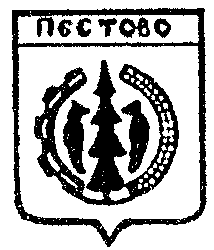                                     Новгородская область                                       Пестовский район   АДМИНИСТРАЦИЯ УСТЮЦКОГО СЕЛЬСКОГО ПОСЕЛЕНИЯ                       ПОСТАНОВЛЕНИЕот  22.11.2021  № 63д. УстюцкоеОб утверждении Порядка учета бюджетных и денежных обязательств получателей средств бюджета Устюцкогосельского поселения УправлениемФедерального казначейства по Новгородской  областиРуководствуясь статьей 219 Бюджетного кодекса Российской ФедерацииПОСТАНОВЛЯЮ:       1. Утвердить прилагаемый  Порядок  учета  бюджетных и денежных обязательств получателей средств бюджета Устюцкого сельского поселения Управлением Федерального казначейства  по Новгородской  области                                                                                              2. Настоящее постановление применяется к правоотношениям, возникающим при составлении и исполнении бюджета Устюцкого сельского поселения, начиная с бюджета на 2022 год и на плановый период 2023 и 2024 годов»        3.Опубликовать постановление в муниципальной газете «Информационный вестник Устюцкого сельского поселения» и разместить на официальном сайте Администрации Устюцкого сельского поселения в информационно-телекоммуникационной сети «Интернет». Глава Устюцкого сельского поселения:                                                  С.А.Удальцов                                                                                                    Утвержден                                                                      Постановлением Администрации                                                                       Устюцкого сельского поселения                                                                                            от 22.11.2021 N 63ПОРЯДОКУЧЕТА БЮДЖЕТНЫХ И ДЕНЕЖНЫХ ОБЯЗАТЕЛЬСТВ ПОЛУЧАТЕЛЕЙ СРЕДСТВБЮДЖЕТА УСТЮЦКОГО СЕЛЬСКОГО ПОСЕЛЕНИЯ УПРАВЛЕНИЕМ ФЕДЕРАЛЬНОГО КАЗНАЧЕЙСТВА ПО НОВГОРОДСКОЙ ОБЛАСТИI. Общие положения1. Настоящий документ устанавливает порядок исполнения бюджета Устюцкого сельского поселения по расходам в части постановки на учет бюджетных и денежных обязательств получателей средств бюджета Устюцкого сельского поселения и внесения в них изменений Управлением Федерального казначейства по Новгородской области (далее соответственно - получатели бюджетных средств, Управление, бюджетные обязательства, денежные обязательства) в целях отражения указанных операций в пределах лимитов бюджетных обязательств на лицевых счетах получателей бюджетных средств или лицевых счетах для учета операций по переданным полномочиям получателя бюджетных средств, открытых в установленном порядке в Управлении (далее - соответствующий лицевой счет получателя бюджетных средств).В случае если бюджетные обязательства принимаются в целях осуществления в пользу граждан социальных выплат в виде пособий, компенсаций и других социальных выплат, а также мер социальной поддержки населения, являющихся публичными нормативными обязательствами, постановка на учет бюджетных и денежных обязательств и внесение в них изменений осуществляется в соответствии с настоящим Порядком в пределах отраженных на соответствующих лицевых счетах бюджетных ассигнований.2. Постановка на учет бюджетных и денежных обязательств осуществляется в соответствии со Сведениями о бюджетном обязательстве и Сведениями о денежном обязательстве, реквизиты которых установлены в приложениях N 1 и N 2 к настоящему Порядку соответственно.3. Сведения о бюджетном обязательстве и Сведения о денежном обязательстве, не содержащие сведения, составляющие государственную и иную охраняемую законом тайну (далее - государственная тайна), формируются в форме электронного документа в информационных системах Федерального казначейства (ППО СУФД АСФК) и Министерства финансов Российской Федерации (далее - информационная система) и подписываются усиленной квалифицированной электронной подписью (далее - электронная подпись) руководителя или иного лица, уполномоченного действовать в установленном законодательством Российской Федерации порядке (далее - уполномоченное лицо) от имени получателя бюджетных средств или Управления в соответствующей информационной системе.Сведения о бюджетном обязательстве и Сведения о денежном обязательстве, не содержащие сведения, составляющие государственную тайну, формируются получателем бюджетных средств или Управлением с учетом положений пунктов 8 и 22 настоящего Порядка.4. Сведения о бюджетном обязательстве и Сведения о денежном обязательстве, содержащие сведения, составляющие государственную тайну, формируются получателем бюджетных средств и направляются в Управление с соблюдением требований законодательства Российской Федерации о защите государственной тайны на бумажном носителе и при наличии технической возможности - на съемном машинном носителе информации (далее - на бумажном носителе).Получатель бюджетных средств обеспечивает идентичность информации, содержащейся в Сведениях о бюджетном обязательстве и Сведениях о денежном обязательстве на бумажном носителе, с информацией на съемном машинном носителе информации.При формировании Сведений о бюджетном обязательстве и Сведений о денежном обязательстве на бумажном носителе ошибки исправляются путем зачеркивания неправильного текста (числового значения) и написания над зачеркнутым текстом (числовым значением) исправленного текста (исправленного числового значения). Зачеркивание производится одной чертой так, чтобы можно было прочитать исправленное. Исправления оговариваются надписью "исправлено" и заверяются лицом, имеющим право действовать от имени получателя бюджетных средств.5. Сведения о бюджетном обязательстве и Сведения о денежном обязательстве формируются на основании документов, предусмотренных в графах 2 и 3 Перечня документов, на основании которых возникают бюджетные обязательства, и документов, подтверждающих возникновение денежных обязательств, согласно приложению N 3 к настоящему Порядку (далее соответственно - Перечень, документы-основания, документы, подтверждающие возникновение денежных обязательств).Информация, содержащаяся в Сведениях о бюджетном обязательстве и Сведениях о денежном обязательстве, должна соответствовать аналогичной информации, содержащейся в документе-основании и документе, подтверждающем возникновение денежного обязательства.6. Получатель бюджетных средств направляет в Управление Сведения о бюджетном обязательстве (Сведения о денежном обязательстве) с приложением копии документа-основания (копии документа, подтверждающего возникновение денежного обязательства), в форме электронной копии указанного документа на бумажном носителе, созданной посредством его сканирования, или копии электронного документа, подтвержденной электронной подписью лица, имеющего право действовать от имени получателя бюджетных средств.Лица, имеющие право действовать от имени получателя в соответствии с Порядком, несут персональную ответственность за формирование Сведений о бюджетном обязательстве и Сведений о денежном обязательстве, за их полноту и достоверность, а также за соблюдение установленных Порядком сроков их представления.7. При формировании Сведений о бюджетном обязательстве и Сведений о денежном обязательстве применяются справочники, реестры и классификаторы, используемые в информационной системе, в соответствии с настоящим Порядком.II. Постановка на учет бюджетных обязательств и внесениев них изменений8. Сведения о бюджетных обязательствах, возникших на основании документов-оснований, предусмотренных пунктами 1 - 2 графы 2 Перечня (далее - принимаемые бюджетные обязательства), а также документов-оснований, предусмотренных пунктами 3 - 13 графы 2 Перечня (далее - принятые бюджетные обязательства), формируются в соответствии с настоящим Порядком:а) Управлением:в части принятых бюджетных обязательств, возникших на основании документов-оснований, предусмотренных:пунктами 4, 5, 6, 7, 8, 9, 10, 13 графы 2 Перечня, одновременно с формированием Сведений о денежном обязательстве по данному бюджетному обязательству в полном объеме в сроки, установленные абзацем первым пункта 22 настоящего Порядка;Формирование Сведений о бюджетных обязательствах осуществляется Управлением  после проверки наличия в распоряжении о совершении казначейских платежей (далее - распоряжение), представленном получателем бюджетных средств, типа бюджетного обязательства.б) получателем бюджетных средств:в части принимаемых бюджетных обязательств, возникших на основании документов-оснований, предусмотренных:пунктом 1 графы 2 Перечня, - в течение двух рабочих дней до дня направления на размещение в единой информационной системе в сфере закупок извещения об осуществлении закупки в форме электронного документа;пунктом 2 графы 2 Перечня, - одновременно с направлением в Управление выписки из приглашения принять участие в закрытом способе определения поставщика (подрядчика, исполнителя) в соответствии с подпунктом "а" пункта 26 Правил осуществления контроля, предусмотренного частями 5 и 5.1 статьи 99 Федерального закона "О контрактной системе в сфере закупок товаров, работ, услуг для обеспечения государственных и муниципальных нужд", утвержденных постановлением Правительства Российской Федерации от 6 августа 2020 г. N 1193 (Собрание законодательства Российской Федерации, 2020, N 33, ст. 5393);в части принятых бюджетных обязательств, возникших на основании документов-оснований, предусмотренных:пунктом 3 графы 2 Перечня, не содержащих сведения, составляющие государственную тайну, - не позднее трех рабочих дней, следующих за днем заключения муниципального контракта, договора, Соглашения, указанных в названных пунктах графы 2 Перечня;пунктами 4, 5, 7, 8графы 2 Перечня, источником финансового обеспечения, которого являются субсидии, субвенции и иные межбюджетные трансферты, имеющие целевое назначение, предоставленные из федерального бюджета в целях софинансирования исполнения расходных обязательств – не позднее трех рабочих дней, следующих за днем заключения муниципального контракта, договора, указанных в названных пунктах графы 2 Перечня;пунктами 3, 4, 5, 7, 8 графы 2 Перечня, содержащих сведения, составляющие государственную тайну - не позднее шести рабочих дней со дня их заключения;пунктами 11 - 12 графы 2 Перечня в срок, установленный бюджетным законодательством Российской Федерации для представления в установленном порядке получателем бюджетных средств - должником информации об источнике образования задолженности и кодах бюджетной классификации бюджета Устюцкого сельского поселения, по которым должны быть произведены расходы по исполнению исполнительного документа, решения налогового органа о взыскании налога, сбора, страхового взноса, пеней и штрафов, предусматривающее обращение взыскания на средства бюджетов бюджетной системы Российской Федерации  (далее - решение налогового органа).9. Для внесения изменений в поставленное на учет бюджетное обязательство формируются Сведения о бюджетном обязательстве в соответствии с положениями пункта 8 настоящего Порядка с указанием учетного номера бюджетного обязательства, в которое вносится изменение.10. В случае внесения изменений в бюджетное обязательство без внесения изменений в документ-основание, указанный документ-основание в Управление повторно не представляется.В случае внесения изменений в бюджетное обязательство в связи с внесением изменений в документ-основание, документ, предусматривающий внесение изменений в документ-основание, направляется получателем бюджетных средств в Управление одновременно с формированием Сведений о бюджетном обязательстве.11. При постановке на учет бюджетных обязательств (внесении в них изменений) в соответствии со Сведениями о бюджетном обязательстве, сформированными получателем бюджетных средств, Управление в течение двух рабочих дней со дня, следующего за днем поступления Сведений о бюджетном обязательстве, осуществляет их проверку по следующим направлениям:соответствие информации о бюджетном обязательстве, указанной в Сведениях о бюджетном обязательстве, документам-основаниям, подлежащим представлению получателями бюджетных средств в Управление для постановки на учет бюджетных обязательств в соответствии с настоящим Порядком;соответствие информации о бюджетном обязательстве, указанной в Сведениях о бюджетном обязательстве, составу информации, подлежащей включению в Сведения о бюджетном обязательстве в соответствии с приложением N 1 к настоящему Порядку;не превышение суммы бюджетного обязательства по соответствующим кодам классификации расходов бюджета Устюцкого сельского поселения над суммой неиспользованных лимитов бюджетных обязательств (бюджетных ассигнований на исполнение публичных нормативных обязательств), отраженных на соответствующем лицевом счете получателя бюджетных средств, отдельно для текущего финансового года, для первого и для второго года планового периода;не превышение суммы бюджетного обязательства, пересчитанной Управлением в валюту Российской Федерации в соответствии с пунктом 15 настоящего Порядка, над суммой неиспользованных лимитов бюджетных обязательств в случае постановки на учет принятого бюджетного обязательства в иностранной валюте;соответствие предмета бюджетного обязательства, указанного в Сведениях о бюджетном обязательстве, документе-основании, коду вида (кодам видов) расходов классификации расходов бюджета Устюцкого сельского поселения, указанному в Сведениях о бюджетном обязательстве, документе-основании.В случае формирования Сведений о бюджетном обязательстве Управлением при постановке на учет бюджетного обязательства (внесении в него изменений), осуществляется проверка, предусмотренная абзацами четвертым и пятым настоящего пункта.12. При проверке Сведений о бюджетном обязательстве источником финансового обеспечения, которого являются субсидии, субвенции и иные межбюджетные трансферты, имеющие целевое назначение, предоставленные из федерального бюджета в целях софинансирования исполнения расходных обязательств, осуществляется проверка  на соответствие предмета бюджетного обязательства, указанного в Сведениях о бюджетном обязательстве, документе-основании, аналитическому коду (коду цели), указанному в Сведениях о бюджетном обязательстве, документе-основании.13. При проверке Сведений о бюджетном обязательстве по документу-основанию, заключенному (принятому) в целях осуществления капитальных вложений в объекты капитального строительства или объекты недвижимого имущества источником финансового обеспечения которого являются субсидии, субвенции и иные межбюджетные трансферты, имеющие целевое назначение, предоставленные из федерального бюджета Управлением осуществляется проверка, предусмотренная пунктом 11, 12  настоящего Порядка по каждому уникальному коду объекта капитального строительства или объекта недвижимого имущества, отраженному на соответствующем лицевом счете получателя бюджетных средств.14. В случае положительного результата проверки, предусмотренной пунктом 11 - 13 настоящего Порядка, Управление присваивает учетный номер бюджетному обязательству (вносит изменения в бюджетное обязательство) в течение срока, указанного в абзаце первом пункта 11 настоящего Порядка, и направляет получателю бюджетных средств извещение о постановке на учет (изменении) бюджетного обязательства, реквизиты которого установлены в Приложении N 5 к настоящему Порядку (далее - Извещение о бюджетном обязательстве).Извещение о бюджетном обязательстве направляется Управлением получателю бюджетных средств:в форме электронного документа, подписанного электронной подписью уполномоченного лица Управления, - в отношении Сведений о бюджетном обязательстве, представленных в форме электронного документа;на бумажном носителе, подписанном уполномоченным лицом Управления, - в отношении Сведений о бюджетном обязательстве, представленных на бумажном носителе.Учетный номер бюджетного обязательства является уникальным и не подлежит изменению, в том числе при изменении отдельных реквизитов бюджетного обязательства.Учетный номер бюджетного обязательства имеет следующую структуру, состоящую из девятнадцати разрядов:с 1 по 8 разряд - код получателя бюджетных средств по реестру участников бюджетного процесса, а также юридических лиц, не являющихся участниками бюджетного процесса, порядок формирования и ведения которого установлен Министерством финансов Российской Федерации;9 и 10 разряды - последние две цифры года, в котором бюджетное обязательство поставлено на учет;с 11 по 19 разряд - номер бюджетного обязательства, присваиваемый Управлением в рамках одного календарного года.15. Одно поставленное на учет бюджетное обязательство может содержать несколько кодов классификации расходов бюджета Устюцкого сельского поселения.Бюджетное обязательство, принятое получателем бюджетных средств в иностранной валюте и подлежащее оплате в валюте Российской Федерации (иностранной валюте), учитывается Управлением в сумме рублевого эквивалента бюджетного обязательства, рассчитанной по курсу Центрального банка Российской Федерации, установленного на день заключения (принятия) документа-основания.В случае внесения получателем бюджетных средств изменений в бюджетные обязательства, указанные в абзаце втором настоящего пункта, сумма измененного бюджетного обязательства пересчитывается Управлением по курсу иностранной валюты по отношению к валюте Российской Федерации, установленному Центральным банком Российской Федерации на дату заключения (принятия) соответствующего изменения в документ-основание.16. В случае отрицательного результата проверки Сведений о бюджетном обязательстве на соответствие положениям, предусмотренным абзацами вторым и пятым пункта 11, пунктами 12 и 13 настоящего Порядка, Управление в срок, установленный абзацем первым пункта 11 настоящего Порядка, направляет получателю бюджетных средств уведомление в электронной форме, содержащее информацию, позволяющую идентифицировать документ, не принятый к исполнению, а также содержащее дату и причину отказа (далее - уведомление).В отношении Сведений о бюджетных обязательствах, представленных на бумажном носителе, Управление возвращает получателю бюджетных средств копию Сведений о бюджетном обязательстве с проставлением даты отказа, должности сотрудника Управления, его подписи, расшифровки подписи с указанием инициалов и фамилии, причины отказа.17. В случае превышения суммы бюджетного обязательства по соответствующим кодам классификации расходов бюджета Устюцкого сельского поселения над суммой неиспользованных лимитов бюджетных обязательств, отраженных на соответствующем лицевом счете получателя бюджетных средств в валюте Российской Федерации и (или) превышения суммы бюджетного обязательства, пересчитанной Управлением в валюту Российской Федерации в соответствии с пунктом 15 настоящего Порядка, над суммой неиспользованных лимитов бюджетных обязательств, отраженных на соответствующем лицевом счете, Управление в срок, установленный абзацем первым пункта 11 настоящего Порядка:в отношении Сведений о бюджетных обязательствах, возникших на основании документов-оснований, предусмотренных пунктами 1–2, пунктами 6, 9, 10, 13 графы 2 Перечня:представленных в электронной форме, - направляет получателю бюджетных средств уведомление в электронной форме;представленных на бумажном носителе, - возвращает получателю бюджетных средств копию Сведений о бюджетном обязательстве с проставлением даты отказа, должности сотрудника Управления, его подписи, расшифровки подписи с указанием инициалов и фамилии, причины отказа;в отношении Сведений о бюджетных обязательствах, возникших на основании документов-оснований, предусмотренных пунктами 3, 11, 12 графы 2 Перечня и пунктами 4, 5, 7, 8 графы 2 Перечня, источником финансового обеспечения, которого являются субсидии, субвенции и иные межбюджетные трансферты, имеющие целевое назначение, предоставленные из федерального бюджета в целях софинансирования исполнения расходных обязательств - присваивает учетный номер бюджетному обязательству (вносит в него изменения) и в день постановки на учет бюджетного обязательства (внесения в него изменений) направляет:получателю бюджетных средств Извещение о бюджетном обязательстве;получателю бюджетных средств и главному распорядителю (распорядителю) бюджетных средств, в ведении которого находится получатель бюджетных средств, Уведомление о превышении бюджетным обязательством неиспользованных лимитов бюджетных обязательств, реквизиты которого установлены в приложении N 4 к настоящему Порядку (далее - Уведомление о превышении).18. В бюджетные обязательства, поставленные на учет до начала текущего финансового года, исполнение которых осуществляется в текущем финансовом году, вносятся изменения Управлением в соответствии с пунктом 9 настоящего Порядка в первый рабочий день текущего финансового года:в отношении бюджетных обязательств, возникших на основании документов-оснований, предусмотренных пунктами 1 - 3, 11, 12 графы 2 Перечня, - на сумму неисполненного на конец отчетного финансового года бюджетного обязательства и сумму, предусмотренную на плановый период (при наличии);в отношении бюджетных обязательств, возникших на основании документов-оснований, предусмотренных пунктами 4, 5, 7, 8 графы 2 Перечня, источником финансового обеспечения, которого являются субсидии, субвенции и иные межбюджетные трансферты, имеющие целевое назначение, предоставленные из федерального бюджета в целях софинансирования исполнения расходных обязательств- на сумму неисполненного на конец отчетного финансового года бюджетного обязательства и сумму, предусмотренную на плановый период (при наличии).В бюджетные обязательства, в которые внесены изменения в соответствии с настоящим пунктом, получателем бюджетных средств в текущем финансовом году вносятся изменения в части уточнения срока исполнения, графика оплаты бюджетного обязательства, а также, при необходимости, в части кодов бюджетной классификации бюджета Устюцкого сельского поселения в соответствии с пунктом 9 настоящего Порядка.Управление в случае отрицательного результата проверки Сведений о бюджетном обязательстве, сформированных по бюджетным обязательствам, предусмотренным настоящим пунктом, на соответствие положениям абзацев третьего и четвертого пункта 11 настоящего Порядка, направляет для сведения главному распорядителю (распорядителю) бюджетных средств, в ведении которого находится получатель бюджетных средств, Уведомление о превышении не позднее следующего рабочего дня после дня совершения операций, предусмотренных настоящим пунктом.19. В случае ликвидации, реорганизации получателя бюджетных средств либо изменения типа муниципального казенного учреждения не позднее пяти рабочих дней со дня, следующего за днем отзыва с соответствующего лицевого счета получателя бюджетных средств неиспользованных лимитов бюджетных обязательств (бюджетных ассигнований на исполнение публичных нормативных обязательств) Управлением вносятся изменения в ранее учтенные бюджетные обязательства получателя бюджетных средств в части аннулирования соответствующих неисполненных бюджетных обязательств.III. Учет бюджетных обязательств по исполнительнымдокументам, решениям налоговых органов20. В случае если Управлением ранее было учтено бюджетное обязательство, по которому представлен исполнительный документ, решение налогового органа, то одновременно со Сведениями о бюджетном обязательстве, сформированными в соответствии с исполнительным документом, решением налогового органа, формируются Сведения о бюджетном обязательстве, содержащие уточненную информацию о ранее учтенном бюджетном обязательстве, уменьшенном на сумму, указанную в исполнительном документе, решении налогового органа.21. Основанием для внесения изменений в ранее поставленное на учет бюджетное обязательство по исполнительному документу, решению налогового органа являются Сведения о бюджетном обязательстве, содержащие уточненную информацию о кодах бюджетной классификации бюджета Устюцкого сельского поселения, по которым должен быть исполнен исполнительный документ, решение налогового органа, или информацию о документе, подтверждающем исполнение исполнительного документа, решения налогового органа, документе об отсрочке, о рассрочке или об отложении исполнения судебных актов либо документе, отменяющем или приостанавливающем исполнение судебного акта, на основании которого выдан исполнительный документ, документе об отсрочке или рассрочке уплаты налога, сбора, пеней, штрафов, или ином документе с приложением копий предусмотренных настоящим пунктом документов в форме электронных копий документов на бумажном носителе, созданных посредством их сканирования, или копий электронных документов, подтвержденных электронной подписью лица, имеющего право действовать от имени получателя бюджетных средств.IV. Постановка на учет денежных обязательстви внесение в них изменений22. Сведения о денежных обязательствах по принятым бюджетным обязательствам формируются Управлением в срок, установленный для оплаты денежного обязательства в соответствии с порядком санкционирования оплаты денежных обязательств получателей бюджетных средств, установленным Администрацией Устюцкого сельского поселения (далее - порядок санкционирования), за исключением случая, указанного в абзаце третьем настоящего пункта.Сведения о денежных обязательствах по принятым бюджетным обязательствам в случае, если документ, подтверждающий возникновение денежного обязательства, содержит разрешительную надпись уполномоченного лица получателя с указанием суммы к оплате, соответствующей сумме распоряжения о совершении казначейских платежей, формируется Управлением.Сведения о денежных обязательствах, возникшего на основании пунктов 3, 4, 8, 11, 12 графы 3, формируются получателем бюджетных средств в течение трех рабочих дней со дня, следующего за днем возникновения денежного обязательства в случае исполнения денежного обязательства неоднократно.Сведения о денежных обязательствах, подлежащих оплате в иностранной валюте, формируются и учитываются Управлением в сумме рублевого эквивалента денежного обязательства по курсу Центрального банка Российской Федерации на дату принятия Управлением документа по платежам, осуществляемым в иностранной валюте.23. В случае если в рамках принятых бюджетных обязательств ранее поставлены на учет денежные обязательства по платежам, требующим подтверждения (с признаком платежа, требующего подтверждения - "Да"), поставка товаров, выполнение работ, оказание услуг по которым не подтверждена, постановка на учет денежных обязательств на перечисление последующих платежей по таким бюджетным обязательствам не осуществляется, если иной порядок расчетов по такому денежному обязательству не предусмотрен законодательством Российской Федерации.24. Управление не позднее следующего рабочего дня со дня представления получателем бюджетных средств Сведений о денежном обязательстве осуществляет их проверку на соответствие информации, указанной в Сведениях о денежном обязательстве:информации по соответствующему бюджетному обязательству, учтенному на соответствующем лицевом счете получателя бюджетных средств;информации, подлежащей включению в Сведения о денежном обязательстве в соответствии с приложением N 2 к настоящему Порядку, а также отсутствие в представленных Сведениях о денежном обязательстве на бумажном носителе исправлений, не соответствующих требованиям, установленным настоящим Порядком, или не заверенных в соответствии с настоящим Порядком;информации по соответствующему документу-основанию, документу, подтверждающему возникновение денежного обязательства, подлежащим представлению получателями бюджетных средств в Управление для постановки на учет денежных обязательств в соответствии с настоящим Порядком.25. В случае положительного результата проверки Сведений о денежном обязательстве Управление присваивает учетный номер денежному обязательству (вносит в него изменения) и в срок, установленный абзацем третьим  пункта 22 настоящего Порядка, направляет получателю бюджетных средств извещение о постановке на учет (изменении) денежного обязательства в Управлении, реквизиты которого установлены приложением N 6 к настоящему Порядку  (далее - Извещение о денежном обязательстве).Извещение о денежном обязательстве направляется получателю бюджетных средств:в форме электронного документа, подписанного электронной подписью уполномоченного лица Управления, - в отношении Сведений о денежном обязательстве, представленных в форме электронного документа;на бумажном носителе, подписанного уполномоченным лицом Управления, - в отношении Сведений о денежном обязательстве, представленных на бумажном носителе.Извещение о денежном обязательстве, сформированное на бумажном носителе, подписывается лицом, имеющим право действовать от имени Управления.Учетный номер денежного обязательства является уникальным и не подлежит изменению, в том числе при изменении отдельных реквизитов денежного обязательства.Учетный номер денежного обязательства имеет следующую структуру, состоящую из двадцати пяти разрядов:с 1 по 19 разряд - учетный номер соответствующего бюджетного обязательства;с 20 по 25 разряд - порядковый номер денежного обязательства.26. В случае отрицательного результата проверки Сведений о денежном обязательстве Управление в срок, установленный в абзаце третьем пункта 22 настоящего Порядка:в отношении Сведений о денежных обязательствах, сформированных Управлением, направляет получателю бюджетных средств уведомление в электронной форме, содержащее информацию, позволяющую идентифицировать Сведение о денежном обязательстве, не принятое к исполнению, а также содержащее дату и причину отказа;в отношении Сведений о денежных обязательствах, сформированных получателем бюджетных средств, возвращает получателю бюджетных средств копию представленных на бумажном носителе Сведений о денежном обязательстве с проставлением даты отказа, должности сотрудника Управления, его подписи, расшифровки подписи с указанием инициалов и фамилии, причины отказа;направляет получателю бюджетных средств уведомление в электронном виде, если Сведения о денежном обязательстве представлялись в форме электронного документа.27. Неисполненная часть денежного обязательства, в том числе денежного обязательства, поставка товаров, выполнение работ, оказание услуг по которому не подтверждены, принятого на учет в отчетном финансовом году в соответствии с бюджетным обязательством, указанным в пункте 18 настоящего Порядка, при необходимости подлежит учету в текущем финансовом году на основании Сведений о денежном обязательстве, сформированных получателем бюджетных средств с приложением копии документа, подтверждающего возникновение денежного обязательства, содержащего разрешительную надпись уполномоченного лица получателя  с указанием суммы неисполненной части денежного обязательства.28. В случае если коды бюджетной классификации бюджета Устюцкого сельского поселения, по которым учтены денежные обязательства отчетного финансового года, в текущем финансовом году являются несуществующими (недействующими), получатель бюджетных средств уточняет указанные коды бюджетной классификации предоставив в Управление Сведения о денежном обязательстве без приложения копии документа, подтверждающего возникновение денежного обязательства.V. Представление информации о бюджетных и денежныхобязательствах, учтенных в органахФедерального казначейства29. Информация о бюджетных и денежных обязательствах предоставляется:Управлением посредством предоставления информации о поставленных на учет бюджетных и денежных обязательствах (внесении в них изменений) и их исполнении (в том числе в форме электронного документа, а также посредством обеспечения возможности формирования в соответствующей информационной системе отчетности, предусмотренной пунктом 32 настоящего Порядка);Управлением в виде документов, определенных пунктом 32 настоящего Порядка, по запросам Администрации Устюцкого сельского поселения, иных муниципальных органов государственной власти, главных распорядителей бюджетных средств, получателей бюджетных средств с учетом положений пунктов 30 и 31 настоящего Порядка.Реквизиты документов, определенных пунктом 32, установлены названными приложениями к Порядку учета бюджетных и денежных обязательств получателей средств федерального бюджета территориальными органами Федерального казначейства, утвержденному приказом Министерства финансов Российской Федерации от 30.10.2020 N 258н (далее – Порядок по федеральному бюджету).30. Информация о бюджетных и денежных обязательствах предоставляется:Администрации Устюцкого сельского полселения - по всем бюджетным и денежным обязательствам;главным распорядителям (распорядителям) бюджетных средств - в части бюджетных и денежных обязательств подведомственных им получателей бюджетных средств;получателям бюджетных средств - в части бюджетных и денежных обязательств соответствующего получателя бюджетных средств;иным местным органам государственной власти - в рамках их полномочий, установленных законодательством Российской Федерации.31. Информация о бюджетных и денежных обязательствах, содержащих сведения, составляющие государственную тайну, предоставляется с соблюдением требований законодательства Российской Федерации о защите государственной тайны на бумажном носителе.32. Информация о бюджетных и денежных обязательствах предоставляется в соответствии со следующими положениями:1) по запросу Администрации Устюцкого сельского поселения, либо иного местного органа государственной власти, уполномоченного в соответствии с законодательством Российской Федерации на получение такой информации, Управление представляет с указанными в запросе детализацией и группировкой показателей:  а)  информацию о принятых на учет ___________________ обязательствах,                                                               (бюджетных, денежных)реквизиты которой установлены приложением N 6 к Порядку по федеральному бюджету(далее - Информация  о принятых на учет обязательствах), сформированную по состоянию на соответствующую дату;    б) информацию об исполнении ___________________________________                                                                     (бюджетных, денежных)обязательств,  реквизиты  которой  установлены приложением N 7 к Порядку по федеральному бюджету (далее - Информация об исполнении обязательств), сформированную на дату, указанную в запросе.2) по запросу главного распорядителя (распорядителя) бюджетных средств Управление представляет с указанными в запросе детализацией и группировкой показателей информацию о принятых на учет обязательствах по находящимся в ведении главного распорядителя (распорядителя) бюджетных средств получателям бюджетных средств, сформированную нарастающим итогом с начала текущего финансового года по состоянию на соответствующую дату; 3)   по   запросу   получателя   средств   местного  бюджета  Управление  предоставляет справку об исполнении принятых научет ________________________________ обязательствах (далее - Справка об           (бюджетных, денежных)исполнении  обязательств),  реквизиты которой установлены приложением N 5 к Порядку по федеральному бюджету.Справка об исполнении обязательств формируется по состоянию на 1-е число каждого месяца и по состоянию на дату, указанную в запросе получателя бюджетных средств, нарастающим итогом с 1 января текущего финансового года и содержит информацию об исполнении бюджетных обязательств, поставленных на учет в Управлении на основании Сведений о бюджетном обязательстве;4) по запросу получателя бюджетных средств Управление формирует Справку о неисполненных в отчетном финансовом году бюджетных обязательствах по муниципальным контрактам на поставку товаров, выполнение работ, оказание услуг и соглашениям (нормативным правовым актам) о предоставлении субсидий юридическим лицам, реквизиты которой установлены приложением N 9 к Порядку по федеральному бюджету (далее - Справка о неисполненных бюджетных обязательствах).При формировании Справки о неисполненных бюджетных обязательствах на бумажном носителе в части сведений, составляющих государственную тайну, она направляется получателю бюджетных средств в срок, не позднее трех рабочих дней со дня поступления соответствующего запроса.Справка о неисполненных бюджетных обязательствах формируется по состоянию на 1 января текущего финансового года в разрезе кодов бюджетной классификации местного бюджета, аналитических кодов и уникальных кодов объектов капитального строительства или объектов недвижимого имущества и содержит информацию о неисполненных бюджетных обязательствах, возникших из муниципальных контрактов, договоров, соглашений (нормативных правовых актов) о предоставлении субсидий юридическим лицам, поставленных на учет в Управлении на основании Сведений о бюджетных обязательствах и подлежавших в соответствии с условиями этих муниципальных контрактов, договоров, соглашений (нормативных правовых актов) о предоставлении субсидий юридическим лицам, оплате в отчетном финансовом году, а также о неиспользованных на начало очередного финансового года остатках лимитов бюджетных обязательств на исполнение указанных муниципальных контрактов, договоров, соглашений (нормативных правовых актов) о предоставлении субсидий юридическим лицам.                                                                                                                                                             Приложение N 1к Порядку учета бюджетных и денежныхобязательств получателей средствбюджета Устюцкого сельского поселенияУправлением Федерального казначейства по Новгородской области,утвержденному Постановлением Администрации Устюцкого сельского                                                                                                                                     поселения от 22.11.2021 N63РеквизитыСведения о бюджетном обязательстве                                                                                                                                             Приложение N 2к  Порядку учета бюджетных и денежныхобязательств получателей средствбюджета Устюцкого сельского поселенияУправлением Федерального казначейства по Новгородской области,                                                                                     утвержденному постановлением Администрации                                                                                    Устюцкого сельского поселения от 22.11..2021№63РеквизитыСведения о денежном обязательствеПриложение N 3к Порядку учета бюджетных и денежныхобязательств получателей средствбюджета Устюцкого сельского поселенияУправлением Федерального казначейства по Новгородской области,утвержденному Постановлением АдминистрацииУстюцкого сельского поселения                                                                                                                                                          от 22.11.2021 N63ПЕРЕЧЕНЬДОКУМЕНТОВ, НА ОСНОВАНИИ КОТОРЫХ ВОЗНИКАЮТ БЮДЖЕТНЫЕОБЯЗАТЕЛЬСТВА ПОЛУЧАТЕЛЕЙ БЮДЖЕТНЫХ СРЕДСТВ,И ДОКУМЕНТОВ, ПОДТВЕРЖДАЮЩИХ ВОЗНИКНОВЕНИЕ ДЕНЕЖНЫХОБЯЗАТЕЛЬСТВ ПОЛУЧАТЕЛЕЙ БЮДЖЕТНЫХ СРЕДСТВПриложение N 4к Порядку учета бюджетных и денежныхобязательств получателей средствбюджета Устюцкого сельского поселенияУправлением Федерального казначейства по Новгородской области,утвержденному Постановлением Администрации                                                                                  Устюцкого сельского поселения от 22.11.2021 N 63РеквизитыУведомления о превышении принятым бюджетным обязательствомнеиспользованных лимитов бюджетных обязательствПриложение N 5к Порядку учета бюджетных и денежныхобязательств получателей средствбюджета Устюцкого сельского поселенияУправлением Федерального казначейства по Новгородской области,утвержденному Постановлением                                                                                                      Администрации Устюцкого  сельского                                                                                                                    поселения от 22.11.2021 N63Реквизитыизвещения о постановке на учет (изменении) бюджетногообязательства в органе Федерального казначейства                                                                                                                                                           Приложение N 6к Порядку учета бюджетных и денежныхобязательств получателей средствбюджета Устюцкого сельского поселенияУправлением Федерального казначейства по Новгородской области,утвержденному Постановлением АдминистрацииУстюцкого сельского поселения                                                                                                                                         от 22.11.2021 N63Реквизитыизвещения о постановке на учет (изменении) денежногообязательства в органе Федерального казначействаЕдиница измерения: руб.(с точностью до второго десятичного знака)Единица измерения: руб.(с точностью до второго десятичного знака)Описание реквизитаПравила формирования, заполнения реквизита1. Номер сведений о бюджетном обязательстве получателя бюджетных средств  (далее - соответственно Сведения о бюджетном обязательстве, бюджетное обязательство)Указывается порядковый номер Сведений о бюджетном обязательстве.При представлении Сведений о бюджетном обязательстве в форме электронного документа в информационных системах Министерства финансов Российской Федерации и Федерального казначейства (далее - информационные системы) номер Сведений о бюджетном обязательстве присваивается автоматически в информационных системах.2. Учетный номер бюджетного обязательстваУказывается при внесении изменений в поставленное на учет бюджетное обязательство.Указывается учетный номер бюджетного обязательства, в которое вносятся изменения, присвоенный ему при постановке на учет.При представлении Сведений о бюджетном обязательстве в форме электронного документа в информационных системах учетный номер бюджетного обязательства заполняется путем выбора соответствующего значения из полного перечня учетных номеров бюджетных обязательств.3. Дата формирования Сведений о бюджетном обязательствеУказывается дата подписания Сведений о бюджетном обязательстве получателем бюджетных средств.При формировании Сведений о бюджетном обязательстве в форме электронного документа в информационных системах дата Сведений о бюджетном обязательстве формируется автоматически после подписания документа электронной подписью.4. Тип бюджетного обязательстваУказывается код типа бюджетного обязательства, исходя из следующего:1 - закупка, если бюджетное обязательство связано с закупкой товаров, работ, услуг в текущем финансовом году;2 - прочее, если бюджетное обязательство не связано с закупкой товаров, работ, услуг или если бюджетное обязательство возникло в связи с закупкой товаров, работ, услуг прошлых лет.5. Информация о получателе бюджетных средств5.1. Получатель бюджетных средствУказывается наименование получателя бюджетных средств , соответствующее реестровой записи реестра участников бюджетного процесса, а также юридических лиц, не являющихся участниками бюджетного процесса (далее - Сводный реестр).При представлении Сведений о бюджетном обязательстве в форме электронного документа в информационных системах заполняется автоматически после авторизации и идентификации получателя бюджетных средств  в информационной системе.5.2. Наименование бюджетаУказывается наименование бюджета - Бюджет Устюцкого сельского поселения.При представлении Сведений о бюджетном обязательстве в форме электронного документа в информационных системах заполняется автоматически.5.3. Код ОКТМОУказывается код по Общероссийскому классификатору территорий муниципальных образований. 5.4. Финансовый орган"Администрация Устюцкого сельского поселения".5.5. Код по ОКПОУказывается код финансового органа по Общероссийскому классификатору предприятий и организаций.5.6. Код получателя бюджетных средств по Сводному рееструУказывается уникальный код организации по Сводному реестру (далее - код по Сводному реестру) получателя бюджетных средств  в соответствии со Сводным реестром.5.7. Наименование главного распорядителя бюджетных средствУказывается наименование главного распорядителя бюджетных средств в соответствии со Сводным реестром.5.8. Глава по БКУказывается код главы главного распорядителя бюджетных средств по бюджетной классификации бюджета Устюцкого сельского поселения.5.9. Наименование органа Федерального казначействаУправление Федерального казначейства по Новгородской области5.10. Код органа Федерального казначейства (далее - КОФК)50005.11. Номер лицевого счета получателя бюджетных средствУказывается номер соответствующего лицевого счета получателя бюджетных средств.6. Реквизиты документа, являющегося основанием для принятия на учет бюджетного обязательства (далее - документ-основание)6.1. Вид документа-основанияУказывается одно из следующих значений: "контракт", "договор", "соглашение", "нормативный правовой акт", "исполнительный документ", "решение налогового органа", "извещение об осуществлении закупки", "приглашение принять участие в определении поставщика (подрядчика, исполнителя)", "проект контракта", "иное основание".6.2. Наименование нормативного правового актаПри заполнении в пункте 6.1 настоящей информации значения "нормативный правовой акт" указывается наименование нормативного правового акта.6.3. Номер документа-основанияУказывается номер документа-основания (при наличии).6.4. Дата документа-основанияУказывается дата заключения (принятия) документа-основания, дата выдачи исполнительного документа, решения налогового органа.6.5. Срок исполненияУказывается дата завершения исполнения обязательств по документу-основанию (кроме обязательств, возникших из извещения об осуществлении закупки, приглашения принять участие в определении поставщика (подрядчика, исполнителя) или проекта контракта).6.6. Предмет по документу-основаниюУказывается предмет по документу-основанию.При заполнении в пункте 6.1 настоящей информации значения "контракт", "договор", "извещение об осуществлении закупки", "приглашение принять участие в определении поставщика (подрядчика, исполнителя)", "проект контракта" указывается наименование(я) объекта закупки (поставляемых товаров, выполняемых работ, оказываемых услуг), указанное(ые) в контракте (договоре), "извещении об осуществлении закупки", "приглашении принять участие в определении поставщика (подрядчика, исполнителя)", "проекте контракта".При заполнении в пункте 6.1 настоящей информации значения "соглашение" или "нормативный правовой акт" указывается наименование(я) цели(ей) предоставления, целевого направления, направления(ий) расходования субсидии, бюджетных инвестиций, межбюджетного трансферта или средств.6.7. Признак казначейского сопровожденияУказывается признак казначейского сопровождения "Да" - в случае осуществления Управлением в соответствии с законодательством Российской Федерации казначейского сопровождения средств, предоставляемых в соответствии с документом-основанием.В остальных случаях не заполняется.6.8. ИдентификаторУказывается идентификатор документа-основания при заполнении "Да" в пункте 6.7.При не заполнении пункта 6.7 идентификатор указывается при наличии.6.9. Уникальный номер реестровой записи в реестре контрактов/реестре соглашенийУказывается уникальный номер реестровой записи в установленной законодательством Российской Федерации о контрактной системе в сфере закупок товаров, работ, услуг для обеспечения государственных и муниципальных нужд порядке реестре контрактов (далее - реестр контрактов)/реестре соглашений (договоров) о предоставлении субсидий бюджетных инвестиций межбюджетных трансфертов (далее - реестр соглашений).6.10. Сумма в валюте обязательстваУказывается сумма бюджетного обязательства в соответствии с документом-основанием в единицах валюты, в которой принято бюджетное обязательство, с точностью до второго знака после запятой.В случае, если документом-основанием сумма не определена, указывается сумма, рассчитанная получателем бюджетных средств, с приложением соответствующего расчета.В случае, если документ-основание предусматривает возникновение обязательства перед несколькими контрагентами, то указывается сумма бюджетного обязательства в соответствии с документом-основанием в единицах валюты, в которой принято бюджетное обязательство, с точностью до второго знака после запятой, причитающаяся всем контрагентам, указанным в разделе 2 Сведений о бюджетном обязательстве.6.11. Код валюты по ОКВУказывается код валюты, в которой принято бюджетное обязательство, в соответствии с Общероссийским классификатором валют. Формируется автоматически после указания наименования валюты в соответствии с Общероссийским классификатором валют.В случае заключения государственного контракта (договора) указывается код валюты, в которой указывается цена контракта.6.12. Сумма в валюте Российской Федерации всегоУказывается сумма бюджетного обязательства в валюте Российской Федерации.Если бюджетное обязательство принято в иностранной валюте, его сумма пересчитывается в валюту Российской Федерации по курсуЦентрального банка Российской Федерации на дату, указанную в пункте 6.4 настоящей информации.При представлении Сведений о бюджетном обязательстве в форме электронного документа в информационной системе заполняется автоматически при заполнении информации по пунктам 6.10 и 6.11 настоящей информации.Если бюджетное обязательство принято в иностранной валюте и подлежит оплате в валюте Российской Федерации, при внесении изменений в поставленное на учет бюджетное обязательство указывается его сумма, пересчитанная в валюту Российской Федерации по курсу Центрального банка Российской Федерации на дату заключения (принятия) документа, предусматривающего внесение изменений в документ-основание.Если бюджетное обязательство принято в иностранной валюте и подлежит оплате в иностранной валюте, при исполнении такого обязательства его сумма пересчитывается в валюту Российской Федерации по курсу Центрального банка Российской Федерации на дату совершения операции, проводимой в иностранной валюте.Сумма в валюте Российской Федерации включает в себя сумму исполненного обязательства прошлых лет, а также сумму обязательства на текущий год и последующие годы.6.13. В том числе сумма казначейского обеспечения обязательств в валюте Российской ФедерацииУказывается сумма казначейского обеспечения обязательств (далее - казначейское обеспечение) в соответствии с документом-основанием (при наличии).6.14. Процент платежа, требующего подтверждения, от общей суммы бюджетного обязательстваУказывается процент платежа, требующего подтверждения, установленный документом-основанием или исчисленный от общей суммы бюджетного обязательства и (или) от размера казначейского обеспечения, предоставляемого для осуществления расчетов, связанных с предварительной оплатой (авансом) по документу-основанию, установленный документом-основанием.6.15. Сумма платежа, требующего подтвержденияУказывается сумма платежа, требующего подтверждения, в валюте Российской Федерации, установленная документом-основанием или исчисленная от общей суммы бюджетного обязательства.Если условиями документа-основания предусмотрено применение казначейского обеспечения, то указывается сумма казначейского обеспечения, предоставляемого для осуществления расчетов, связанных с предварительной оплатой, установленная документом-основанием.6.16. Номер уведомления о поступлении исполнительного документа/решения налогового органаПри заполнении в пункте 6.1 настоящей информации значений "исполнительный документ" или "решение налогового органа" указывается номер уведомления Управления о поступлении исполнительного документа (решения налогового органа), направленного должнику.6.17. Дата уведомления о поступлении исполнительного документа/решения налогового органаПри заполнении в пункте 6.1 настоящей информации значений "исполнительный документ" или "решение налогового органа" указывается дата уведомления Управления о поступлении исполнительного документа (решения налогового органа), направленного должнику.6.18. Основание не включения договора (государственного контракта) в реестр контрактовПри заполнении в пункте 6.1 настоящей информации значения "договор" указывается основание не включения договора (контракта) в реестр контрактов.7. Реквизиты контрагента/взыскателя по исполнительному документу/решению налогового органа7.1. Наименование юридического лица/фамилия, имя, отчество физического лицаУказывается наименование поставщика (подрядчика, исполнителя, получателя денежных средств) по документу-основанию (далее - контрагент) в соответствии со сведениями Единого государственного реестра юридических лиц (далее - ЕГРЮЛ) на основании документа-основания, фамилия, имя, отчество физического лица на основании документа-основания.В случае если информация о контрагенте содержится в Сводном реестре, указывается наименование контрагента, соответствующее сведениям, включенным в Сводный реестр.7.2. Идентификационный номер налогоплательщика (ИНН)Указывается ИНН контрагента в соответствии со сведениями ЕГРЮЛ.В случае если информация о контрагенте содержится в Сводном реестре, указывается идентификационный номер налогоплательщика, соответствующий сведениям, включенным в Сводный реестр.7.3. Код причины постановки на учет в налоговом органе (КПП)Указывается КПП контрагента в соответствии со сведениями ЕГРЮЛ (при наличии).В случае если информация о контрагенте содержится в Сводном реестре, указывается КПП контрагента, соответствующий сведениям, включенным в Сводный реестр.7.4. Код по Сводному рееструКод по Сводному реестру контрагента указывается автоматически в случае наличия информации о нем в Сводном реестре в соответствии с ИНН и КПП контрагента, указанным в пунктах 7.2 и 7.3 настоящей информации.7.5. Номер лицевого счета (раздела на лицевом счете)В случае если операции по исполнению бюджетного обязательства подлежат отражению на лицевом счете, открытом контрагенту в органе Федерального казначейства (финансовом органе субъекта Российской Федерации, финансовом органе муниципального образования, органе управления государственным внебюджетным фондом), указывается номер лицевого счета контрагента в соответствии с документом-основанием.Аналитический номер раздела на лицевом счете указывается в случае если операции по исполнению бюджетного обязательства подлежат отражению на лицевом счете, открытом контрагенту в органе Федерального казначейства, для отражения средств, подлежащих в соответствии с законодательством Российской Федерации казначейскому сопровождению, предоставляемых в соответствии с документом-основанием.7.6. Номер банковского (казначейского) счетаУказывается номер банковского (казначейского) счета контрагента (при наличии в документе-основании).7.7. Наименование банка (иной организации), в котором(-ой) открыт счет контрагентуУказывается наименование банка контрагента или территориального органа Федерального казначейства (при наличии в документе-основании).7.8. БИК банкаУказывается БИК банка контрагента (при наличии в документе-основании).7.9. Корреспондентский счет банкаУказывается корреспондентский счет банка контрагента (при наличии в документе-основании).8. Расшифровка обязательства8.1. Наименование объекта капитального строительства или объекта недвижимого имущества (мероприятия по информатизации)Указывается наименование объекта капитального строительства, объекта недвижимого имущества из документа-основания, заключенного (принятого) в целях осуществления капитальных вложений в объекты капитального строительства или объекты недвижимого имущества, наименование мероприятия ведомственной программы цифровой трансформации мероприятий государственных органов, направленных на создание, развитие, эксплуатацию или использование информационно-коммуникационных технологий, а также на вывод из эксплуатации информационных систем и компонентов информационно-телекоммуникационной инфраструктуры (далее - мероприятие по информатизации).8.2. Уникальный код объекта капитального строительства или объекта недвижимого имущества (мероприятия по информатизации)Указывается уникальный код объекта капитального строительства или объекта недвижимого имущества (код мероприятия по информатизации).8.3 Наименование вида средствУказывается «средства бюджета».В случае постановки на учет бюджетного обязательства, возникшего на основании исполнительного документа или решения налогового органа, указывается на основании информации, представленной должником.8.4. Код по БКУказывается код классификации расходов бюджета Устюцкого сельского поселения в соответствии с предметом документа-основания.В случае постановки на учет бюджетного обязательства, возникшего на основании исполнительного документа (решения налогового органа), указывается код классификации расходов бюджета Устюцкого сельского поселения на основании информации, представленной должником.8.5. Признак безусловности обязательстваУказывается значение "безусловное" по бюджетному обязательству, денежное обязательство по которому возникает на основании документа-основания при наступлении сроков проведения платежей (наступление срока проведения платежа, требующего подтверждения по контракту, договору, наступление срока перечисления субсидии по соглашению, исполнение решения налогового органа, оплата исполнительного документа, иное).Указывается значение "условное" по обязательству, денежное обязательство по которому возникает в силу наступления условий, предусмотренных в документе-основании (подписания актов выполненных работ, утверждение отчетов о выполнении условий соглашения о предоставлении субсидии, иное).8.6. Сумма исполненного обязательства прошлых лет в валюте Российской ФедерацииУказывается исполненная сумма бюджетного обязательства прошлых лет с точностью до второго знака после запятой.8.7. Сумма неисполненного обязательства прошлых лет в валюте Российской ФедерацииПри внесении изменения в бюджетное обязательство, связанное с переносом неисполненной суммы обязательства прошлых лет на очередной финансовый год, указывается сумма бюджетного обязательства прошлых лет с точностью до второго знака после запятой, подлежащая исполнению в текущем финансовом году.8.8. Сумма на 20__ текущий финансовый год в валюте Российской Федерации с помесячной разбивкойВ случае постановки на учет (изменения) бюджетного обязательства, возникшего на основании соглашения о предоставлении субсидии юридическому лицу, соглашения о предоставлении межбюджетного трансферта, имеющего целевое назначение, принятия нормативного правового акта о предоставлении субсидии юридическому лицу, нормативного правового акта о предоставлении межбюджетного трансферта, имеющего целевое назначение, указывается размер субсидии, бюджетных инвестиций, межбюджетного трансферта в единицах валюты Российской Федерации с точностью до второго знака после запятой месяца, в котором будет осуществлен платеж.В случае постановки на учет (изменения) бюджетного обязательства, возникшего на основании муниципального контракта (договора), указывается график платежей с помесячной разбивкой текущего года исполнения контракта.В случае постановки на учет (изменения) бюджетного обязательства, возникшего на основании исполнительного документа/решения налогового органа, указывается сумма на основании информации, представленной должником.8.9. Сумма в валюте Российской Федерации на плановый период и за пределами планового периодаВ случае постановки на учет (изменения) бюджетного обязательства, возникшего на основании соглашения о предоставлении субсидии юридическому лицу, соглашения о предоставлении межбюджетного трансферта, имеющего целевое назначение, принятия нормативного правового акта о предоставлении субсидии юридическому лицу, нормативного правового акта о предоставлении межбюджетного трансферта, имеющего целевое назначение, указывается размер субсидии, бюджетных инвестиций, межбюджетного трансферта в единицах валюты Российской Федерации с точностью до второго знака после запятой.В случае постановки на учет (изменения) бюджетного обязательства, возникшего на основании муниципального контракта (договора), указывается график платежей по муниципальному контракту (договору) в валюте Российской Федерации с годовой периодичностью.Сумма указывается отдельно на текущий финансовый год, первый, второй год планового периода, и на третий год после текущего финансового года, а также общей суммой на последующие года.8.10. Дата выплаты по исполнительному документуУказывается дата ежемесячной выплаты по исполнению исполнительного документа, если выплаты имеют периодический характер.8.11. Аналитический кодУказывается при необходимости аналитический код, присваиваемый органами Федерального казначейства субсидиям, субвенциям и иным межбюджетным трансфертам, имеющим целевое значение, предоставляемым из федерального бюджета бюджетам субъектов Российской Федерации и муниципальных образований или код, присваиваемый органами Федерального казначейства для завершения расчетов по обязательствам, неисполненным на начало текущего финансового года.8.12. ПримечаниеИная информация, необходимая для постановки бюджетного обязательства на учет.Единица измерения: руб.(с точностью до второго десятичного знака)Единица измерения: руб.(с точностью до второго десятичного знака)Наименование информации (реквизита, показателя)Правила формирования информации (реквизита, показателя)1. Номер сведений о денежном обязательстве получателя бюджетных средств  (далее - соответственно Сведения о денежном обязательстве, денежное обязательство)Указывается порядковый номер Сведений о денежном обязательстве.При представлении Сведений о денежном обязательстве в форме электронного документа в информационных системах Министерства финансов Российской Федерации и Федерального казначейства (далее - информационные системы) номер Сведений о денежном обязательстве присваивается автоматически в информационных системах.2. Дата Сведений о денежном обязательствеУказывается дата подписания Сведений о денежном обязательстве получателем бюджетных средств.При формировании Сведений о денежном обязательстве в форме электронного документа в информационных системах дата Сведений о денежном обязательстве проставляется автоматически.3. Учетный номер денежного обязательстваУказывается при внесении изменений в поставленное на учет денежное обязательство.Указывается учетный номер денежного обязательства, в которое вносятся изменения, присвоенный ему при постановке на учет.При формировании Сведений о денежном обязательстве в форме электронного документа в информационной системе учетный номер денежного обязательства заполняется путем выбора соответствующего значения из полного перечня учетных номеров денежных обязательств.4. Учетный номер бюджетного обязательстваУказывается учетный номер принятого бюджетного обязательства, денежное обязательство по которому ставится на учет (в денежное обязательство по которому вносятся изменения).При формировании Сведений о денежном обязательстве, предусматривающих внесение изменений в поставленное на учет денежное обязательство, в форме электронного документа в информационных системах заполняется автоматически при указании учетного номера денежного обязательства, в которое вносятся изменения.5. Уникальный код объекта капитального строительства или объекта недвижимого имущества (мероприятия по информатизации)Указывается уникальный код объекта капитального строительства или объекта недвижимого имущества или код мероприятия ведомственной программы цифровой трансформации мероприятий государственных органов, направленных на создание, развитие, эксплуатацию или использование информационно-коммуникационных технологий, а также на вывод из эксплуатации информационных систем и компонентов информационно-телекоммуникационной инфраструктуры.6. Информация о получателе бюджетных средств6.1. Получатель бюджетных средствУказывается наименование получателя бюджетных средств, соответствующее реестровой записи реестра участников бюджетного процесса.6.2. Код получателя бюджетных средств по Сводному рееструУказывается код получателя бюджетных средств .6.3. Номер лицевого счетаУказывается номер соответствующего лицевого счета получателя бюджетных средств .6.4. Главный распорядитель бюджетных средствУказывается наименование главного распорядителя бюджетных средств, соответствующее реестровой записи Сводного реестра.6.5. Глава по БКУказывается глава главного распорядителя бюджетных средств по бюджетной классификации Российской Федерации.6.6. Наименование бюджетаУказывается наименование бюджета - Бюджет Устюцкого сельского поселения.При формировании Сведений о денежном обязательстве в форме электронного документа в информационных системах заполняется автоматически.6.7. Код ОКТМОУказывается код по Общероссийскому классификатору территорий муниципальных образований.6.8. Финансовый органУказывается наименование финансового органа - "Администрация Устюцкого сельского поселения".При представлении Сведений о денежном обязательстве в форме электронного документа в информационных системах заполняется автоматически.6.9. Код по ОКПОУказывается код финансового органа по Общероссийскому классификатору предприятий и организаций.6.10. Территориальный орган Федерального казначействаУказывается «Управление Федерального казначейства по Новгородской области»6.11. Код органа Федерального казначейства (далее - КОФК)50006.12. Признак платежа, требующего подтвержденияУказывается признак платежа, требующего подтверждения. По платежам, требующим подтверждения, указывается "Да", если платеж не требует подтверждения, указывается "Нет".7. Реквизиты документа, подтверждающего возникновение денежного обязательства7.1. ВидУказывается наименование документа, являющегося основанием для возникновения денежного обязательства.7.2. НомерУказывается номер документа, подтверждающего возникновение денежного обязательства.7.3. ДатаУказывается дата документа, подтверждающего возникновение денежного обязательства.7.4. Сумма документа, подтверждающего возникновение денежного обязательстваУказывается сумма документа, подтверждающего возникновение денежного обязательства в валюте выплаты.7.5. ПредметУказывается наименование товаров (работ, услуг) в соответствии с документом, подтверждающим возникновение денежного обязательства.7.6. Наименование вида средствУказывается «средства бюджета».В случае постановки на учет денежного обязательства, возникшего на основании исполнительного документа или решения налогового органа, указывается на основании информации, представленной должником.7.7. Код по бюджетной классификации (далее - Код по БК)Указывается код классификации расходов бюджета Устюцкого сельского поселения в соответствии с предметом документа-основания.В случае постановки на учет денежного обязательства, возникшего на основании исполнительного документа или решения налогового органа, указывается код классификации расходов бюджета Устюцкого сельского поселения на основании информации, представленной должником.7.8. Аналитический кодУказывается при необходимости в дополнение к коду по бюджетной классификации плательщика аналитический код, используемый Федеральным казначейством в целях санкционирования операций с целевыми расходами.7.9. Сумма в рублевом эквиваленте всегоУказывается сумма денежного обязательства в валюте Российской Федерации.Если денежное обязательство принято в иностранной валюте и подлежит оплате в валюте Российской Федерации, его сумма пересчитывается в валюту Российской Федерации по курсу Центрального банка Российской Федерации на дату, указанную в пункте 7.3 настоящей информации.Если денежное обязательство принято в иностранной валюте и подлежит оплате в иностранной валюте, его сумма пересчитывается в валюту Российской Федерации по курсу Центрального банка Российской Федерации на дату совершения операции, проводимой в иностранной валюте.При представлении Сведений о денежном обязательстве для подтверждения кассовой выплаты отчетного финансового года указывается сумма платежа, перечисленного и не подтвержденного в отчетном финансовом году.7.10. Код валютыУказывается код валюты, в которой принято денежное обязательство, в соответствии с Общероссийским классификатором валют.7.11. в том числе перечислено средств, требующих подтвержденияУказывается сумма ранее произведенного в рамках соответствующего бюджетного обязательства платежа, требующего подтверждения, по которому не подтверждена поставка товара (выполнение работ, оказание услуг). Не заполняется, в случае если в кодовой зоне "Признак платежа, требующего подтверждения" указано "Да".7.12. Срок исполненияУказывается планируемый срок осуществления кассовой выплаты по денежному обязательству.N п/пДокумент, на основании которого возникает бюджетное обязательство получателя бюджетных средств Документ, подтверждающий возникновение денежного обязательства получателя бюджетных средств 1231.Извещение об осуществлении закупкиФормирование денежного обязательства не предусматривается2.Приглашение принять участие в определении поставщика (подрядчика, исполнителя)Формирование денежного обязательства не предусматривается3.Муниципальный контракт (договор) на поставку товаров, выполнение работ, оказание услуг для обеспечения муниципальных нужд, сведения о котором подлежат включению в реестр контрактовАкт выполненных работ3.Муниципальный контракт (договор) на поставку товаров, выполнение работ, оказание услуг для обеспечения муниципальных нужд, сведения о котором подлежат включению в реестр контрактовАкт об оказании услуг3.Муниципальный контракт (договор) на поставку товаров, выполнение работ, оказание услуг для обеспечения муниципальных нужд, сведения о котором подлежат включению в реестр контрактовАкт приема-передачи3.Муниципальный контракт (договор) на поставку товаров, выполнение работ, оказание услуг для обеспечения муниципальных нужд, сведения о котором подлежат включению в реестр контрактовМуниципальный контракт (в случае осуществления авансовых платежей в соответствии с условиями муниципального контракта, внесение арендной платы по муниципальному контракту)3.Муниципальный контракт (договор) на поставку товаров, выполнение работ, оказание услуг для обеспечения муниципальных нужд, сведения о котором подлежат включению в реестр контрактовСправка-расчет или иной документ, являющийся основанием для оплаты неустойки3.Муниципальный контракт (договор) на поставку товаров, выполнение работ, оказание услуг для обеспечения муниципальных нужд, сведения о котором подлежат включению в реестр контрактовСчет3.Муниципальный контракт (договор) на поставку товаров, выполнение работ, оказание услуг для обеспечения муниципальных нужд, сведения о котором подлежат включению в реестр контрактовСчет-фактура3.Муниципальный контракт (договор) на поставку товаров, выполнение работ, оказание услуг для обеспечения муниципальных нужд, сведения о котором подлежат включению в реестр контрактовТоварная накладная (унифицированная форма N ТОРГ-12) (ф. 0330212)3.Муниципальный контракт (договор) на поставку товаров, выполнение работ, оказание услуг для обеспечения муниципальных нужд, сведения о котором подлежат включению в реестр контрактовУниверсальный передаточный документ3.Муниципальный контракт (договор) на поставку товаров, выполнение работ, оказание услуг для обеспечения муниципальных нужд, сведения о котором подлежат включению в реестр контрактовЧек3.Муниципальный контракт (договор) на поставку товаров, выполнение работ, оказание услуг для обеспечения муниципальных нужд, сведения о котором подлежат включению в реестр контрактовИной документ, подтверждающий возникновение денежного обязательства получателя бюджетных средств  (далее - иной документ, подтверждающий возникновение денежного обязательства) по бюджетному обязательству получателя бюджетных средств , возникшему на основании муниципального контракта4.Муниципальный контракт (договор) на поставку товаров, выполнение работ, оказание услуг, сведения о котором не подлежат включению в реестры контрактов в соответствии с законодательством Российской Федерации о контрактной системе в сфере закупок товаров, работ, услуг для обеспечения муниципальных нужд, международный договор (соглашение) (далее - договор), за исключением договоров, указанных в 13 пункте настоящего перечняАкт выполненных работ4.Муниципальный контракт (договор) на поставку товаров, выполнение работ, оказание услуг, сведения о котором не подлежат включению в реестры контрактов в соответствии с законодательством Российской Федерации о контрактной системе в сфере закупок товаров, работ, услуг для обеспечения муниципальных нужд, международный договор (соглашение) (далее - договор), за исключением договоров, указанных в 13 пункте настоящего перечняАкт об оказании услуг4.Муниципальный контракт (договор) на поставку товаров, выполнение работ, оказание услуг, сведения о котором не подлежат включению в реестры контрактов в соответствии с законодательством Российской Федерации о контрактной системе в сфере закупок товаров, работ, услуг для обеспечения муниципальных нужд, международный договор (соглашение) (далее - договор), за исключением договоров, указанных в 13 пункте настоящего перечняАкт приема-передачи4.Муниципальный контракт (договор) на поставку товаров, выполнение работ, оказание услуг, сведения о котором не подлежат включению в реестры контрактов в соответствии с законодательством Российской Федерации о контрактной системе в сфере закупок товаров, работ, услуг для обеспечения муниципальных нужд, международный договор (соглашение) (далее - договор), за исключением договоров, указанных в 13 пункте настоящего перечняДоговор (в случае осуществления авансовых платежей в соответствии с условиями договора, внесения арендной платы по договору)4.Муниципальный контракт (договор) на поставку товаров, выполнение работ, оказание услуг, сведения о котором не подлежат включению в реестры контрактов в соответствии с законодательством Российской Федерации о контрактной системе в сфере закупок товаров, работ, услуг для обеспечения муниципальных нужд, международный договор (соглашение) (далее - договор), за исключением договоров, указанных в 13 пункте настоящего перечняСправка-расчет или иной документ, являющийся основанием для оплаты неустойки4.Муниципальный контракт (договор) на поставку товаров, выполнение работ, оказание услуг, сведения о котором не подлежат включению в реестры контрактов в соответствии с законодательством Российской Федерации о контрактной системе в сфере закупок товаров, работ, услуг для обеспечения муниципальных нужд, международный договор (соглашение) (далее - договор), за исключением договоров, указанных в 13 пункте настоящего перечняСчет4.Муниципальный контракт (договор) на поставку товаров, выполнение работ, оказание услуг, сведения о котором не подлежат включению в реестры контрактов в соответствии с законодательством Российской Федерации о контрактной системе в сфере закупок товаров, работ, услуг для обеспечения муниципальных нужд, международный договор (соглашение) (далее - договор), за исключением договоров, указанных в 13 пункте настоящего перечняСчет-фактура4.Муниципальный контракт (договор) на поставку товаров, выполнение работ, оказание услуг, сведения о котором не подлежат включению в реестры контрактов в соответствии с законодательством Российской Федерации о контрактной системе в сфере закупок товаров, работ, услуг для обеспечения муниципальных нужд, международный договор (соглашение) (далее - договор), за исключением договоров, указанных в 13 пункте настоящего перечняТоварная накладная (унифицированная форма N ТОРГ-12) (ф. 0330212)4.Муниципальный контракт (договор) на поставку товаров, выполнение работ, оказание услуг, сведения о котором не подлежат включению в реестры контрактов в соответствии с законодательством Российской Федерации о контрактной системе в сфере закупок товаров, работ, услуг для обеспечения муниципальных нужд, международный договор (соглашение) (далее - договор), за исключением договоров, указанных в 13 пункте настоящего перечняУниверсальный передаточный документ4.Муниципальный контракт (договор) на поставку товаров, выполнение работ, оказание услуг, сведения о котором не подлежат включению в реестры контрактов в соответствии с законодательством Российской Федерации о контрактной системе в сфере закупок товаров, работ, услуг для обеспечения муниципальных нужд, международный договор (соглашение) (далее - договор), за исключением договоров, указанных в 13 пункте настоящего перечняЧек4.Муниципальный контракт (договор) на поставку товаров, выполнение работ, оказание услуг, сведения о котором не подлежат включению в реестры контрактов в соответствии с законодательством Российской Федерации о контрактной системе в сфере закупок товаров, работ, услуг для обеспечения муниципальных нужд, международный договор (соглашение) (далее - договор), за исключением договоров, указанных в 13 пункте настоящего перечняИной документ, подтверждающий возникновение денежного обязательства по бюджетному обязательству получателя бюджетных средств , возникшему на основании договора5.Соглашение о предоставлении из бюджета Устюцкого сельского поселения муниципальным бюджетам межбюджетного трансферта в форме субсидии, субвенции, иного межбюджетного трансферта, сведения о котором подлежат либо не подлежат включению в реестр соглашений (договоров) о предоставлении субсидий, бюджетных инвестиций, межбюджетных трансфертов (далее - реестр соглашений)График перечисления межбюджетного трансферта, предусмотренный соглашением о предоставлении межбюджетного трансферта5.Соглашение о предоставлении из бюджета Устюцкого сельского поселения муниципальным бюджетам межбюджетного трансферта в форме субсидии, субвенции, иного межбюджетного трансферта, сведения о котором подлежат либо не подлежат включению в реестр соглашений (договоров) о предоставлении субсидий, бюджетных инвестиций, межбюджетных трансфертов (далее - реестр соглашений)Распоряжение о совершении казначейских платежей (далее - распоряжение), необходимое для оплаты денежных обязательств, и документ, подтверждающий возникновение денежных обязательств получателя бюджетных средств, источником финансового обеспечения которых являются межбюджетные трансферты5.Соглашение о предоставлении из бюджета Устюцкого сельского поселения муниципальным бюджетам межбюджетного трансферта в форме субсидии, субвенции, иного межбюджетного трансферта, сведения о котором подлежат либо не подлежат включению в реестр соглашений (договоров) о предоставлении субсидий, бюджетных инвестиций, межбюджетных трансфертов (далее - реестр соглашений)Иной документ, подтверждающий возникновение денежного обязательства по бюджетному обязательству получателя бюджетных средств , возникшему на основании соглашения о предоставлении межбюджетного трансферта5.Соглашение о предоставлении из бюджета Устюцкого сельского поселения муниципальным бюджетам межбюджетного трансферта в форме субсидии, субвенции, иного межбюджетного трансферта, сведения о котором подлежат либо не подлежат включению в реестр соглашений (договоров) о предоставлении субсидий, бюджетных инвестиций, межбюджетных трансфертов (далее - реестр соглашений)Казначейское обеспечение обязательств (код формы по ОКУД 0506110)5.Соглашение о предоставлении из бюджета Устюцкого сельского поселения муниципальным бюджетам межбюджетного трансферта в форме субсидии, субвенции, иного межбюджетного трансферта, сведения о котором подлежат либо не подлежат включению в реестр соглашений (договоров) о предоставлении субсидий, бюджетных инвестиций, межбюджетных трансфертов (далее - реестр соглашений)Платежные документы, подтверждающие осуществление расходов муниципального бюджета по исполнению расходных обязательств муниципального бюджета, в целях возмещения которых из бюджета Устюцкого сельского поселения предоставляются межбюджетные трансферты (далее - целевые расходы), иные документы, подтверждающие размер и факт поставки товаров, выполнения работ, оказания услуг на сумму целевых расходов6.Нормативный правовой акт, предусматривающий предоставление из бюджета Устюцкого сельского поселения в местные бюджеты в форме субсидии, субвенции, иного межбюджетного трансферта, если порядком (правилами) предоставления указанного межбюджетного трансферта не предусмотрено заключение соглашения о предоставлении межбюджетного трансферта (далее - нормативный правовой акт о предоставлении межбюджетного трансферта), сведения о котором подлежат либо не подлежат включению в реестр соглашенийРаспоряжение о перечислении межбюджетного трансферта из бюджета Устюцкого сельского поселения местному бюджету по форме, установленной в соответствии с порядком (правилами) предоставления указанного межбюджетного трансферта6.Нормативный правовой акт, предусматривающий предоставление из бюджета Устюцкого сельского поселения в местные бюджеты в форме субсидии, субвенции, иного межбюджетного трансферта, если порядком (правилами) предоставления указанного межбюджетного трансферта не предусмотрено заключение соглашения о предоставлении межбюджетного трансферта (далее - нормативный правовой акт о предоставлении межбюджетного трансферта), сведения о котором подлежат либо не подлежат включению в реестр соглашенийРаспоряжение, необходимое для оплаты денежных обязательств, и документ, подтверждающий возникновение денежных обязательств получателя бюджетных средств, источником финансового обеспечения которых являются межбюджетные трансферты6.Нормативный правовой акт, предусматривающий предоставление из бюджета Устюцкого сельского поселения в местные бюджеты в форме субсидии, субвенции, иного межбюджетного трансферта, если порядком (правилами) предоставления указанного межбюджетного трансферта не предусмотрено заключение соглашения о предоставлении межбюджетного трансферта (далее - нормативный правовой акт о предоставлении межбюджетного трансферта), сведения о котором подлежат либо не подлежат включению в реестр соглашенийКазначейское обеспечение обязательств (код формы по ОКУД 0506110)6.Нормативный правовой акт, предусматривающий предоставление из бюджета Устюцкого сельского поселения в местные бюджеты в форме субсидии, субвенции, иного межбюджетного трансферта, если порядком (правилами) предоставления указанного межбюджетного трансферта не предусмотрено заключение соглашения о предоставлении межбюджетного трансферта (далее - нормативный правовой акт о предоставлении межбюджетного трансферта), сведения о котором подлежат либо не подлежат включению в реестр соглашенийИной документ, подтверждающий возникновение денежного обязательства по бюджетному обязательству получателя бюджетных средств , возникшему на основании нормативного правового акта о предоставлении межбюджетного трансферта, имеющего целевое назначение7.Договор (соглашение) о предоставлении субсидии муниципальному  бюджетному или автономному учреждению, сведения о котором подлежат либо не подлежат включению в реестр соглашенийГрафик перечисления субсидии, предусмотренный договором (соглашением) о предоставлении субсидии муниципальному бюджетному или автономному учреждению7.Договор (соглашение) о предоставлении субсидии муниципальному  бюджетному или автономному учреждению, сведения о котором подлежат либо не подлежат включению в реестр соглашенийПредварительный отчет о выполнении муниципального задания (ф. 0506501)7.Договор (соглашение) о предоставлении субсидии муниципальному  бюджетному или автономному учреждению, сведения о котором подлежат либо не подлежат включению в реестр соглашенийКазначейское обеспечение обязательств (код формы по ОКУД 0506110)7.Договор (соглашение) о предоставлении субсидии муниципальному  бюджетному или автономному учреждению, сведения о котором подлежат либо не подлежат включению в реестр соглашенийИной документ, подтверждающий возникновение денежного обязательства по бюджетному обязательству получателя бюджетных средств , возникшему на основании договора (соглашения) о предоставлении субсидии муниципальному бюджетному или автономному учреждению8.Договор (соглашение) о предоставлении субсидии юридическому лицу, иному юридическому лицу (за исключением субсидии муниципальному бюджетному или автономному учреждению) или индивидуальному предпринимателю или физическому лицу - производителю товаров, работ, услуг или договор, заключенный в связи с предоставлением бюджетных инвестиций юридическому лицу в соответствии с бюджетным законодательством Российской Федерации (далее - договор (соглашение) о предоставлении субсидии и бюджетных инвестиций юридическому лицу), сведения о котором подлежат либо не подлежат включению в реестр соглашенийАкт выполненных работ8.Договор (соглашение) о предоставлении субсидии юридическому лицу, иному юридическому лицу (за исключением субсидии муниципальному бюджетному или автономному учреждению) или индивидуальному предпринимателю или физическому лицу - производителю товаров, работ, услуг или договор, заключенный в связи с предоставлением бюджетных инвестиций юридическому лицу в соответствии с бюджетным законодательством Российской Федерации (далее - договор (соглашение) о предоставлении субсидии и бюджетных инвестиций юридическому лицу), сведения о котором подлежат либо не подлежат включению в реестр соглашенийАкт об оказании услуг8.Договор (соглашение) о предоставлении субсидии юридическому лицу, иному юридическому лицу (за исключением субсидии муниципальному бюджетному или автономному учреждению) или индивидуальному предпринимателю или физическому лицу - производителю товаров, работ, услуг или договор, заключенный в связи с предоставлением бюджетных инвестиций юридическому лицу в соответствии с бюджетным законодательством Российской Федерации (далее - договор (соглашение) о предоставлении субсидии и бюджетных инвестиций юридическому лицу), сведения о котором подлежат либо не подлежат включению в реестр соглашенийАкт приема-передачи8.Договор (соглашение) о предоставлении субсидии юридическому лицу, иному юридическому лицу (за исключением субсидии муниципальному бюджетному или автономному учреждению) или индивидуальному предпринимателю или физическому лицу - производителю товаров, работ, услуг или договор, заключенный в связи с предоставлением бюджетных инвестиций юридическому лицу в соответствии с бюджетным законодательством Российской Федерации (далее - договор (соглашение) о предоставлении субсидии и бюджетных инвестиций юридическому лицу), сведения о котором подлежат либо не подлежат включению в реестр соглашенийДоговор, заключаемый в рамках исполнения договоров (соглашений) о предоставлении целевых субсидий и бюджетных инвестиций юридическому лицу8.Договор (соглашение) о предоставлении субсидии юридическому лицу, иному юридическому лицу (за исключением субсидии муниципальному бюджетному или автономному учреждению) или индивидуальному предпринимателю или физическому лицу - производителю товаров, работ, услуг или договор, заключенный в связи с предоставлением бюджетных инвестиций юридическому лицу в соответствии с бюджетным законодательством Российской Федерации (далее - договор (соглашение) о предоставлении субсидии и бюджетных инвестиций юридическому лицу), сведения о котором подлежат либо не подлежат включению в реестр соглашенийРаспоряжение юридического лица (в случае осуществления в соответствии с законодательством Российской Федерации казначейского сопровождения договора (соглашения) о предоставлении субсидии и бюджетных инвестиций юридическому лицу)8.Договор (соглашение) о предоставлении субсидии юридическому лицу, иному юридическому лицу (за исключением субсидии муниципальному бюджетному или автономному учреждению) или индивидуальному предпринимателю или физическому лицу - производителю товаров, работ, услуг или договор, заключенный в связи с предоставлением бюджетных инвестиций юридическому лицу в соответствии с бюджетным законодательством Российской Федерации (далее - договор (соглашение) о предоставлении субсидии и бюджетных инвестиций юридическому лицу), сведения о котором подлежат либо не подлежат включению в реестр соглашенийСправка-расчет или иной документ, являющийся основанием для оплаты неустойки8.Договор (соглашение) о предоставлении субсидии юридическому лицу, иному юридическому лицу (за исключением субсидии муниципальному бюджетному или автономному учреждению) или индивидуальному предпринимателю или физическому лицу - производителю товаров, работ, услуг или договор, заключенный в связи с предоставлением бюджетных инвестиций юридическому лицу в соответствии с бюджетным законодательством Российской Федерации (далее - договор (соглашение) о предоставлении субсидии и бюджетных инвестиций юридическому лицу), сведения о котором подлежат либо не подлежат включению в реестр соглашенийСчет8.Договор (соглашение) о предоставлении субсидии юридическому лицу, иному юридическому лицу (за исключением субсидии муниципальному бюджетному или автономному учреждению) или индивидуальному предпринимателю или физическому лицу - производителю товаров, работ, услуг или договор, заключенный в связи с предоставлением бюджетных инвестиций юридическому лицу в соответствии с бюджетным законодательством Российской Федерации (далее - договор (соглашение) о предоставлении субсидии и бюджетных инвестиций юридическому лицу), сведения о котором подлежат либо не подлежат включению в реестр соглашенийСчет-фактура8.Договор (соглашение) о предоставлении субсидии юридическому лицу, иному юридическому лицу (за исключением субсидии муниципальному бюджетному или автономному учреждению) или индивидуальному предпринимателю или физическому лицу - производителю товаров, работ, услуг или договор, заключенный в связи с предоставлением бюджетных инвестиций юридическому лицу в соответствии с бюджетным законодательством Российской Федерации (далее - договор (соглашение) о предоставлении субсидии и бюджетных инвестиций юридическому лицу), сведения о котором подлежат либо не подлежат включению в реестр соглашенийТоварная накладная (унифицированная форма N ТОРГ-12) (ф. 0330212)8.Договор (соглашение) о предоставлении субсидии юридическому лицу, иному юридическому лицу (за исключением субсидии муниципальному бюджетному или автономному учреждению) или индивидуальному предпринимателю или физическому лицу - производителю товаров, работ, услуг или договор, заключенный в связи с предоставлением бюджетных инвестиций юридическому лицу в соответствии с бюджетным законодательством Российской Федерации (далее - договор (соглашение) о предоставлении субсидии и бюджетных инвестиций юридическому лицу), сведения о котором подлежат либо не подлежат включению в реестр соглашенийЧек8.Договор (соглашение) о предоставлении субсидии юридическому лицу, иному юридическому лицу (за исключением субсидии муниципальному бюджетному или автономному учреждению) или индивидуальному предпринимателю или физическому лицу - производителю товаров, работ, услуг или договор, заключенный в связи с предоставлением бюджетных инвестиций юридическому лицу в соответствии с бюджетным законодательством Российской Федерации (далее - договор (соглашение) о предоставлении субсидии и бюджетных инвестиций юридическому лицу), сведения о котором подлежат либо не подлежат включению в реестр соглашенийВ случае предоставления субсидии юридическому лицу на возмещение фактически произведенных расходов (недополученных доходов):отчет о выполнении условий, установленных при предоставлении субсидии юридическому лицу, в соответствии с порядком (правилами) предоставления субсидии юридическому лицу;документы, подтверждающие фактически произведенные расходы (недополученные доходы) в соответствии с порядком (правилами) предоставления субсидии юридическому лицу;заявка на перечисление субсидии юридическому лицу по форме, установленной в соответствии с порядком (правилами) предоставления указанной субсидии (далее - Заявка на перечисление субсидии юридическому лицу) (при наличии)8.Договор (соглашение) о предоставлении субсидии юридическому лицу, иному юридическому лицу (за исключением субсидии муниципальному бюджетному или автономному учреждению) или индивидуальному предпринимателю или физическому лицу - производителю товаров, работ, услуг или договор, заключенный в связи с предоставлением бюджетных инвестиций юридическому лицу в соответствии с бюджетным законодательством Российской Федерации (далее - договор (соглашение) о предоставлении субсидии и бюджетных инвестиций юридическому лицу), сведения о котором подлежат либо не подлежат включению в реестр соглашенийИной документ, подтверждающий возникновение денежного обязательства по бюджетному обязательству получателя бюджетных средств , возникшему на основании договора (соглашения) о предоставлении субсидии и бюджетных инвестиций юридическому лицу9.Нормативный правовой акт, предусматривающий предоставление субсидии юридическому лицу, если порядком (правилами) предоставления указанной субсидии не предусмотрено заключение договора (соглашения) о предоставлении субсидии юридическому лицу (далее - нормативный правовой акт о предоставлении субсидии юридическому лицу), сведения о котором подлежат либо не подлежат включению в реестр соглашенийРаспоряжение юридического лица (в случае осуществления в соответствии с законодательством Российской Федерации казначейского сопровождения предоставления субсидии юридическому лицу)9.Нормативный правовой акт, предусматривающий предоставление субсидии юридическому лицу, если порядком (правилами) предоставления указанной субсидии не предусмотрено заключение договора (соглашения) о предоставлении субсидии юридическому лицу (далее - нормативный правовой акт о предоставлении субсидии юридическому лицу), сведения о котором подлежат либо не подлежат включению в реестр соглашенийВ случае предоставления субсидии юридическому лицу на возмещение фактически произведенных расходов (недополученных доходов):отчет о выполнении условий, установленных при предоставлении субсидии юридическому лицу, в соответствии с порядком (правилами) предоставления субсидии юридическому лицу;документы, подтверждающие фактически произведенные расходы (недополученные доходы) в соответствии с порядком (правилами) предоставления субсидии юридическому лицу;Заявка на перечисление субсидии юридическому лицу (при наличии)9.Нормативный правовой акт, предусматривающий предоставление субсидии юридическому лицу, если порядком (правилами) предоставления указанной субсидии не предусмотрено заключение договора (соглашения) о предоставлении субсидии юридическому лицу (далее - нормативный правовой акт о предоставлении субсидии юридическому лицу), сведения о котором подлежат либо не подлежат включению в реестр соглашенийКазначейское обеспечение обязательств (код формы по ОКУД 0506110)9.Нормативный правовой акт, предусматривающий предоставление субсидии юридическому лицу, если порядком (правилами) предоставления указанной субсидии не предусмотрено заключение договора (соглашения) о предоставлении субсидии юридическому лицу (далее - нормативный правовой акт о предоставлении субсидии юридическому лицу), сведения о котором подлежат либо не подлежат включению в реестр соглашенийИной документ, подтверждающий возникновение денежного обязательства по бюджетному обязательству получателя бюджетных средств , возникшему на основании нормативного правового акта о предоставлении субсидии юридическому лицу10.Приказ об утверждении Штатного расписания с расчетом годового фонда оплаты труда (иной документ, подтверждающий возникновение бюджетного обязательства, содержащий расчет годового объема оплаты труда (денежного содержания, денежного довольствия)Записка-расчет об исчислении среднего заработка при предоставлении отпуска, увольнении и других случаях (ф. 0504425)10.Приказ об утверждении Штатного расписания с расчетом годового фонда оплаты труда (иной документ, подтверждающий возникновение бюджетного обязательства, содержащий расчет годового объема оплаты труда (денежного содержания, денежного довольствия)Расчетно-платежная ведомость (ф. 0504401)10.Приказ об утверждении Штатного расписания с расчетом годового фонда оплаты труда (иной документ, подтверждающий возникновение бюджетного обязательства, содержащий расчет годового объема оплаты труда (денежного содержания, денежного довольствия)Расчетная ведомость (ф. 0504402)10.Приказ об утверждении Штатного расписания с расчетом годового фонда оплаты труда (иной документ, подтверждающий возникновение бюджетного обязательства, содержащий расчет годового объема оплаты труда (денежного содержания, денежного довольствия)Иной документ, подтверждающий возникновение денежного обязательства по бюджетному обязательству получателя бюджетных средств , возникшему по реализации трудовых функций работника в соответствии с трудовым законодательством Российской Федерации, законодательством о государственной гражданской службе Российской Федерации11.Исполнительный документ (исполнительный лист, судебный приказ) (далее - исполнительный документ)Бухгалтерская справка (ф. 0504833)11.Исполнительный документ (исполнительный лист, судебный приказ) (далее - исполнительный документ)График выплат по исполнительному документу, предусматривающему выплаты периодического характера11.Исполнительный документ (исполнительный лист, судебный приказ) (далее - исполнительный документ)Исполнительный документ11.Исполнительный документ (исполнительный лист, судебный приказ) (далее - исполнительный документ)Справка-расчет11.Исполнительный документ (исполнительный лист, судебный приказ) (далее - исполнительный документ)Иной документ, подтверждающий возникновение денежного обязательства по бюджетному обязательству получателя бюджетных средств , возникшему на основании исполнительного документа12.Решение налогового органа о взыскании налога, сбора, пеней и штрафов (далее - решение налогового органа)Бухгалтерская справка (ф. 0504833)12.Решение налогового органа о взыскании налога, сбора, пеней и штрафов (далее - решение налогового органа)Решение налогового органа12.Решение налогового органа о взыскании налога, сбора, пеней и штрафов (далее - решение налогового органа)Справка-расчет12.Решение налогового органа о взыскании налога, сбора, пеней и штрафов (далее - решение налогового органа)Иной документ, подтверждающий возникновение денежного обязательства по бюджетному обязательству получателя бюджетных средств , возникшему на основании решения налогового органа13.Документ, не определенный пунктами 3 - 13 настоящего перечня, в соответствии с которым возникает бюджетное обязательство получателя бюджетных средств :- закон, иной нормативный правовой акт, в соответствии с которыми возникают публичные нормативные обязательства (публичные обязательства), обязательства перед иностранными государствами, международными организациями, обязательства по уплате взносов, безвозмездных перечислений субъектам международного права, обязательства, принятые в иностранной валюте и подлежащие оплате в иностранной валюте, а также обязательства по уплате платежей в бюджет (не требующие заключения договора);- договор, расчет по которому в соответствии с законодательством Российской Федерации осуществляется наличными деньгами, если получателем бюджетных средств в Управление не направлены информация и документы по указанному договору для их включения в реестр контрактов;Авансовый отчет (ф. 0504505)13.Документ, не определенный пунктами 3 - 13 настоящего перечня, в соответствии с которым возникает бюджетное обязательство получателя бюджетных средств :- закон, иной нормативный правовой акт, в соответствии с которыми возникают публичные нормативные обязательства (публичные обязательства), обязательства перед иностранными государствами, международными организациями, обязательства по уплате взносов, безвозмездных перечислений субъектам международного права, обязательства, принятые в иностранной валюте и подлежащие оплате в иностранной валюте, а также обязательства по уплате платежей в бюджет (не требующие заключения договора);- договор, расчет по которому в соответствии с законодательством Российской Федерации осуществляется наличными деньгами, если получателем бюджетных средств в Управление не направлены информация и документы по указанному договору для их включения в реестр контрактов;Акт выполненных работ13.Документ, не определенный пунктами 3 - 13 настоящего перечня, в соответствии с которым возникает бюджетное обязательство получателя бюджетных средств :- закон, иной нормативный правовой акт, в соответствии с которыми возникают публичные нормативные обязательства (публичные обязательства), обязательства перед иностранными государствами, международными организациями, обязательства по уплате взносов, безвозмездных перечислений субъектам международного права, обязательства, принятые в иностранной валюте и подлежащие оплате в иностранной валюте, а также обязательства по уплате платежей в бюджет (не требующие заключения договора);- договор, расчет по которому в соответствии с законодательством Российской Федерации осуществляется наличными деньгами, если получателем бюджетных средств в Управление не направлены информация и документы по указанному договору для их включения в реестр контрактов;Акт приема-передачи13.Документ, не определенный пунктами 3 - 13 настоящего перечня, в соответствии с которым возникает бюджетное обязательство получателя бюджетных средств :- закон, иной нормативный правовой акт, в соответствии с которыми возникают публичные нормативные обязательства (публичные обязательства), обязательства перед иностранными государствами, международными организациями, обязательства по уплате взносов, безвозмездных перечислений субъектам международного права, обязательства, принятые в иностранной валюте и подлежащие оплате в иностранной валюте, а также обязательства по уплате платежей в бюджет (не требующие заключения договора);- договор, расчет по которому в соответствии с законодательством Российской Федерации осуществляется наличными деньгами, если получателем бюджетных средств в Управление не направлены информация и документы по указанному договору для их включения в реестр контрактов;Акт сверки взаимных расчетов13.Документ, не определенный пунктами 3 - 13 настоящего перечня, в соответствии с которым возникает бюджетное обязательство получателя бюджетных средств :- закон, иной нормативный правовой акт, в соответствии с которыми возникают публичные нормативные обязательства (публичные обязательства), обязательства перед иностранными государствами, международными организациями, обязательства по уплате взносов, безвозмездных перечислений субъектам международного права, обязательства, принятые в иностранной валюте и подлежащие оплате в иностранной валюте, а также обязательства по уплате платежей в бюджет (не требующие заключения договора);- договор, расчет по которому в соответствии с законодательством Российской Федерации осуществляется наличными деньгами, если получателем бюджетных средств в Управление не направлены информация и документы по указанному договору для их включения в реестр контрактов;Договор на оказание услуг, выполнение работ, заключенный получателем бюджетных средств с физическим лицом, не являющимся индивидуальным предпринимателем13.Документ, не определенный пунктами 3 - 13 настоящего перечня, в соответствии с которым возникает бюджетное обязательство получателя бюджетных средств :- закон, иной нормативный правовой акт, в соответствии с которыми возникают публичные нормативные обязательства (публичные обязательства), обязательства перед иностранными государствами, международными организациями, обязательства по уплате взносов, безвозмездных перечислений субъектам международного права, обязательства, принятые в иностранной валюте и подлежащие оплате в иностранной валюте, а также обязательства по уплате платежей в бюджет (не требующие заключения договора);- договор, расчет по которому в соответствии с законодательством Российской Федерации осуществляется наличными деньгами, если получателем бюджетных средств в Управление не направлены информация и документы по указанному договору для их включения в реестр контрактов;Заявление на выдачу денежных средств под отчет13.Документ, не определенный пунктами 3 - 13 настоящего перечня, в соответствии с которым возникает бюджетное обязательство получателя бюджетных средств :- закон, иной нормативный правовой акт, в соответствии с которыми возникают публичные нормативные обязательства (публичные обязательства), обязательства перед иностранными государствами, международными организациями, обязательства по уплате взносов, безвозмездных перечислений субъектам международного права, обязательства, принятые в иностранной валюте и подлежащие оплате в иностранной валюте, а также обязательства по уплате платежей в бюджет (не требующие заключения договора);- договор, расчет по которому в соответствии с законодательством Российской Федерации осуществляется наличными деньгами, если получателем бюджетных средств в Управление не направлены информация и документы по указанному договору для их включения в реестр контрактов;Заявление физического лица13.Документ, не определенный пунктами 3 - 13 настоящего перечня, в соответствии с которым возникает бюджетное обязательство получателя бюджетных средств :- закон, иной нормативный правовой акт, в соответствии с которыми возникают публичные нормативные обязательства (публичные обязательства), обязательства перед иностранными государствами, международными организациями, обязательства по уплате взносов, безвозмездных перечислений субъектам международного права, обязательства, принятые в иностранной валюте и подлежащие оплате в иностранной валюте, а также обязательства по уплате платежей в бюджет (не требующие заключения договора);- договор, расчет по которому в соответствии с законодательством Российской Федерации осуществляется наличными деньгами, если получателем бюджетных средств в Управление не направлены информация и документы по указанному договору для их включения в реестр контрактов;Решение суда о расторжении муниципального контракта (договора)13.Документ, не определенный пунктами 3 - 13 настоящего перечня, в соответствии с которым возникает бюджетное обязательство получателя бюджетных средств :- закон, иной нормативный правовой акт, в соответствии с которыми возникают публичные нормативные обязательства (публичные обязательства), обязательства перед иностранными государствами, международными организациями, обязательства по уплате взносов, безвозмездных перечислений субъектам международного права, обязательства, принятые в иностранной валюте и подлежащие оплате в иностранной валюте, а также обязательства по уплате платежей в бюджет (не требующие заключения договора);- договор, расчет по которому в соответствии с законодательством Российской Федерации осуществляется наличными деньгами, если получателем бюджетных средств в Управление не направлены информация и документы по указанному договору для их включения в реестр контрактов;Уведомление об одностороннем отказе от исполнения муниципального контракта по истечении 30 дней со дня его размещения государственным заказчиком в реестре контрактов13.Документ, не определенный пунктами 3 - 13 настоящего перечня, в соответствии с которым возникает бюджетное обязательство получателя бюджетных средств :- закон, иной нормативный правовой акт, в соответствии с которыми возникают публичные нормативные обязательства (публичные обязательства), обязательства перед иностранными государствами, международными организациями, обязательства по уплате взносов, безвозмездных перечислений субъектам международного права, обязательства, принятые в иностранной валюте и подлежащие оплате в иностранной валюте, а также обязательства по уплате платежей в бюджет (не требующие заключения договора);- договор, расчет по которому в соответствии с законодательством Российской Федерации осуществляется наличными деньгами, если получателем бюджетных средств в Управление не направлены информация и документы по указанному договору для их включения в реестр контрактов;Квитанция13.Документ, не определенный пунктами 3 - 13 настоящего перечня, в соответствии с которым возникает бюджетное обязательство получателя бюджетных средств :- закон, иной нормативный правовой акт, в соответствии с которыми возникают публичные нормативные обязательства (публичные обязательства), обязательства перед иностранными государствами, международными организациями, обязательства по уплате взносов, безвозмездных перечислений субъектам международного права, обязательства, принятые в иностранной валюте и подлежащие оплате в иностранной валюте, а также обязательства по уплате платежей в бюджет (не требующие заключения договора);- договор, расчет по которому в соответствии с законодательством Российской Федерации осуществляется наличными деньгами, если получателем бюджетных средств в Управление не направлены информация и документы по указанному договору для их включения в реестр контрактов;Приказ о направлении в командировку, с прилагаемым расчетом командировочных сумм13.Документ, не определенный пунктами 3 - 13 настоящего перечня, в соответствии с которым возникает бюджетное обязательство получателя бюджетных средств :- закон, иной нормативный правовой акт, в соответствии с которыми возникают публичные нормативные обязательства (публичные обязательства), обязательства перед иностранными государствами, международными организациями, обязательства по уплате взносов, безвозмездных перечислений субъектам международного права, обязательства, принятые в иностранной валюте и подлежащие оплате в иностранной валюте, а также обязательства по уплате платежей в бюджет (не требующие заключения договора);- договор, расчет по которому в соответствии с законодательством Российской Федерации осуществляется наличными деньгами, если получателем бюджетных средств в Управление не направлены информация и документы по указанному договору для их включения в реестр контрактов;Служебная записка13.Документ, не определенный пунктами 3 - 13 настоящего перечня, в соответствии с которым возникает бюджетное обязательство получателя бюджетных средств :- закон, иной нормативный правовой акт, в соответствии с которыми возникают публичные нормативные обязательства (публичные обязательства), обязательства перед иностранными государствами, международными организациями, обязательства по уплате взносов, безвозмездных перечислений субъектам международного права, обязательства, принятые в иностранной валюте и подлежащие оплате в иностранной валюте, а также обязательства по уплате платежей в бюджет (не требующие заключения договора);- договор, расчет по которому в соответствии с законодательством Российской Федерации осуществляется наличными деньгами, если получателем бюджетных средств в Управление не направлены информация и документы по указанному договору для их включения в реестр контрактов;Справка-расчет13.Документ, не определенный пунктами 3 - 13 настоящего перечня, в соответствии с которым возникает бюджетное обязательство получателя бюджетных средств :- закон, иной нормативный правовой акт, в соответствии с которыми возникают публичные нормативные обязательства (публичные обязательства), обязательства перед иностранными государствами, международными организациями, обязательства по уплате взносов, безвозмездных перечислений субъектам международного права, обязательства, принятые в иностранной валюте и подлежащие оплате в иностранной валюте, а также обязательства по уплате платежей в бюджет (не требующие заключения договора);- договор, расчет по которому в соответствии с законодательством Российской Федерации осуществляется наличными деньгами, если получателем бюджетных средств в Управление не направлены информация и документы по указанному договору для их включения в реестр контрактов;Счет13.Документ, не определенный пунктами 3 - 13 настоящего перечня, в соответствии с которым возникает бюджетное обязательство получателя бюджетных средств :- закон, иной нормативный правовой акт, в соответствии с которыми возникают публичные нормативные обязательства (публичные обязательства), обязательства перед иностранными государствами, международными организациями, обязательства по уплате взносов, безвозмездных перечислений субъектам международного права, обязательства, принятые в иностранной валюте и подлежащие оплате в иностранной валюте, а также обязательства по уплате платежей в бюджет (не требующие заключения договора);- договор, расчет по которому в соответствии с законодательством Российской Федерации осуществляется наличными деньгами, если получателем бюджетных средств в Управление не направлены информация и документы по указанному договору для их включения в реестр контрактов;Счет-фактура- Генеральные условия (условия), эмиссия и обращения государственных ценных бумаг Российской Федерации;- договор на оказание услуг, выполнение работ, заключенный получателем бюджетных средств с физическим лицом, не являющимся индивидуальным предпринимателем;- акт сверки взаимных расчетов;- решение суда о расторжении государственного контракта (договора);- уведомление об одностороннем отказе от исполнения муниципального контракта по истечении 30 дней со дня его размещения государственным заказчиком в реестре контрактов. Иной документ, в соответствии с которым возникает бюджетное обязательство получателя бюджетных средств , в том числе представляемый для оплаты в иностранной валютеТоварная накладная (унифицированная форма N ТОРГ-12) (ф. 0330212)- Генеральные условия (условия), эмиссия и обращения государственных ценных бумаг Российской Федерации;- договор на оказание услуг, выполнение работ, заключенный получателем бюджетных средств с физическим лицом, не являющимся индивидуальным предпринимателем;- акт сверки взаимных расчетов;- решение суда о расторжении государственного контракта (договора);- уведомление об одностороннем отказе от исполнения муниципального контракта по истечении 30 дней со дня его размещения государственным заказчиком в реестре контрактов. Иной документ, в соответствии с которым возникает бюджетное обязательство получателя бюджетных средств , в том числе представляемый для оплаты в иностранной валютеУниверсальный передаточный документ- Генеральные условия (условия), эмиссия и обращения государственных ценных бумаг Российской Федерации;- договор на оказание услуг, выполнение работ, заключенный получателем бюджетных средств с физическим лицом, не являющимся индивидуальным предпринимателем;- акт сверки взаимных расчетов;- решение суда о расторжении государственного контракта (договора);- уведомление об одностороннем отказе от исполнения муниципального контракта по истечении 30 дней со дня его размещения государственным заказчиком в реестре контрактов. Иной документ, в соответствии с которым возникает бюджетное обязательство получателя бюджетных средств , в том числе представляемый для оплаты в иностранной валютеЧек- Генеральные условия (условия), эмиссия и обращения государственных ценных бумаг Российской Федерации;- договор на оказание услуг, выполнение работ, заключенный получателем бюджетных средств с физическим лицом, не являющимся индивидуальным предпринимателем;- акт сверки взаимных расчетов;- решение суда о расторжении государственного контракта (договора);- уведомление об одностороннем отказе от исполнения муниципального контракта по истечении 30 дней со дня его размещения государственным заказчиком в реестре контрактов. Иной документ, в соответствии с которым возникает бюджетное обязательство получателя бюджетных средств , в том числе представляемый для оплаты в иностранной валютеИной документ, подтверждающий возникновение денежного обязательства по бюджетному обязательству получателя бюджетных средств , в том числе представляемый для оплаты в иностранной валютеЕдиница измерения: руб.с точностью до второго десятичного знака)Единица измерения: руб.с точностью до второго десятичного знака)Описание реквизитаПравила формирования, заполнения реквизита121. НомерУказывается порядковый номер Уведомления о превышении принятым бюджетным обязательством неиспользованных лимитов бюджетных обязательств (далее - Уведомление о превышении).При формировании Уведомления о превышении в информационных системах Министерства финансов Российской Федерации и Федерального казначейства (далее - информационные системы) номер Уведомления о превышении присваивается автоматически в информационных системах.2. ДатаУказывается дата Уведомления о превышении.3. Наименование органа Федерального казначействаУказывается «Управление Федерального казначейства по Новгородской области»3.1. Код по КОФК50004. Главный распорядитель (распорядитель) бюджетных средствУказывается наименование главного распорядителя (распорядителя) бюджетных средств по находящемуся в ведении главного распорядителя (распорядителя) бюджетных средств получателя бюджетных средств .4.1. Глава по БКУказывается глава по бюджетной классификации главного распорядителя (распорядителя) бюджетных средств.4.2. Код по Сводному рееструУказывается код соответствующей реестровой записи реестра участников бюджетного процесса, а также юридических лиц, не являющихся участниками бюджетного процесса (далее - Сводный реестр) главного распорядителя (распорядителя) бюджетных средств.5. Получатель бюджетных средствУказывается наименование получателя бюджетных средств .5.2. Код по Сводному рееструУказывается код по Сводному реестру получателя бюджетных средств .5.3. Номер соответствующего лицевого счета получателя бюджетных средствУказывается номер соответствующего лицевого счета получателя бюджетных средств.6. Наименование бюджетаУказывается Бюджет Устюцкого сельского поселения.7. Код ОКТМОУказывается код по Общероссийскому классификатору территорий муниципальных образований. 8. Финансовый органУказывается «Администрация Устюцкого сельского поселения».8.1. Код по ОКПОУказывается код финансового органа по Общероссийскому классификатору предприятий и организаций.9. Дата постановки на учет бюджетного обязательстваУказывается дата постановки на учет бюджетного обязательства в Управлении10. Реквизиты документа, являющегося основанием для постановки на учет бюджетного обязательства (внесения в него изменений) (далее - документ-основание)10.1. Вид документа-основанияУказывается одно из следующих значений: "контракт", "договор", "соглашение", "нормативный правовой акт", "исполнительный документ", "решение налогового органа", "иное основание".10.2. Наименование нормативного правового актаПри заполнении в пункте 10.1 настоящей информации значения "нормативный правовой акт" указывается наименование нормативного правового акта.10.3. Номер документа-основанияУказывается номер документа-основания (при наличии).10.4. Дата документа-основанияУказывается дата заключения (принятия) документа-основания (внесения в него изменений), дата выдачи исполнительного документа, решения налогового органа.10.5. ИдентификаторУказывается идентификатор документа-основания (при наличии).10.6. Предмет по документу-основаниюУказывается предмет по документу-основанию.При заполнении в пункте 10.1 настоящей информации значения "контракт", "договор", указывается наименование(я) объекта закупки (поставляемых товаров, выполняемых работ, оказываемых услуг), указанное(ые) в контракте (договоре).При заполнении в пункте 10.1 настоящей информации значения "соглашение" или "нормативный правовой акт" указывается наименование(я) цели(ей) предоставления, целевого направления, направления(ий) расходования субсидии, бюджетных инвестиций, межбюджетного трансферта или средств.10.7. Учетный номер бюджетного обязательстваУказывается учетный номер обязательства, присвоенный ему при постановке на учет.10.8. Уникальный номер реестровой записи в реестре контрактов/реестре соглашенийУказывается уникальный номер реестровой записи в установленной законодательством Российской Федерации о контрактной системе в сфере закупок товаров, работ, услуг для обеспечения государственных и муниципальных нужд порядке реестре контрактов (далее - реестр контрактов)/реестре соглашений (договоров) о предоставлении субсидий бюджетных инвестиций межбюджетных трансфертов (далее - реестр соглашений). 10.9. Сумма в валюте обязательстваУказывается сумма бюджетного обязательства в соответствии с документом-основанием в единицах валюты, в которой принято бюджетное обязательство, с точностью до второго знака после запятой10.10. Код валюты по ОКВУказывается код валюты, в которой принято бюджетное обязательство, в соответствии с Общероссийским классификатором валют. Формируется автоматически после указания наименования валюты в соответствии с Общероссийским классификатором валют.10.11. Сумма в валюте Российской ФедерацииУказывается сумма бюджетного обязательства в валюте Российской Федерации.Если бюджетное обязательство принято в иностранной валюте, его сумма пересчитывается в валюту Российской Федерации по курсу Центрального банка Российской Федерации на дату, указанную в пункте 10.4 настоящей информации.10.12. Уведомление о поступлении исполнительного документа/решения налогового органаПри заполнении в пункте 10.1 настоящей информации значений "исполнительный документ" или "решение налогового органа" указывается номер и дата уведомления органа Федерального казначейства о поступлении исполнительного документа (решения налогового органа), направленного должнику.10.13. Основание невключения договора (мунициального контракта) в реестр контрактовПри заполнении в пункте 10.1 настоящей информации значения "договор" указывается основание невключения договора (контракта) в реестр контрактов.11. Реквизиты контрагента/взыскателя по исполнительному документу/решению налогового органа11.1. Наименование юридического лица/фамилия, имя, отчество физического лицаУказывается наименование поставщика (подрядчика, исполнителя, получателя денежных средств), фамилия, имя, отчество физического лица по документу-основанию (далее - контрагент), в соответствии со сведениями Единого государственного реестра юридических лиц (далее - ЕГРЮЛ) на основании документа-основания.11.2. Идентификационный номер налогоплательщика (ИНН)Указывается идентификационный номер налогоплательщика контрагента в соответствии со сведениями ЕГРЮЛ.11.3. Код причины постановки на учет в налоговом органе (КПП)Указывается код причины постановки на учет контрагента в соответствии со сведениями ЕГРЮЛ.11.4. Код по Сводному рееструУказывается код по Сводному реестру контрагента в случае если операции по исполнению бюджетного обязательства подлежат отражению на лицевом счете, открытом контрагенту в органе Федерального казначейства.11.5. Номер лицевого счета (раздела на лицевом счете)В случае если операции по исполнению бюджетного обязательства подлежат отражению на лицевом счете, открытом контрагенту в органе Федерального казначейства (финансовом органе субъекта Российской Федерации, финансовом органе муниципального образования, органе управления государственным внебюджетным фондом), указывается номер лицевого счета контрагента в соответствии с документом-основанием.Аналитический номер раздела на лицевом счете указывается в случае если операции по исполнению бюджетного обязательства подлежат отражению на лицевом счете, открытом контрагенту в органе Федерального казначейства, для отражения средств, подлежащих в соответствии с законодательством Российской Федерации казначейскому сопровождению, предоставляемых в соответствии с документом-основанием.11.6. Номер банковского счетаУказываются номер банковского счета контрагента (при наличии в документе-основании).11.7. Наименование банка (иной организации), в котором(-ой) открыт счет контрагентуУказывается наименование банка контрагента или территориального органа Федерального казначейства (при наличии в документе-основании).11.8. БИК банкаУказывается БИК банка контрагента (при наличии в документе-основании).11.9. Корреспондентский счет банкаУказывается корреспондентский счет банка контрагента (при наличии в документе-основании).12. Расшифровка обязательства12.1. Наименование объекта капитального строительства или объекта недвижимого имущества (мероприятия по информатизации)Указывается наименование объекта капитального строительства или объекта недвижимого имущества, наименование мероприятия ведомственной программы цифровой трансформации мероприятий государственных органов, направленных на создание, развитие, эксплуатацию или использование информационно-коммуникационных технологий, а также на вывод из эксплуатации информационных систем и компонентов информационно-телекоммуникационной инфраструктуры (далее - мероприятие по информатизации).12.2. Уникальный код объекта капитального строительства или объекта недвижимого имущества (мероприятия по информатизации)Указывается уникальный код объекта капитального строительства или объекта недвижимого имущества, код мероприятия по информатизации.12.3. Итого по уникальному коду объекта капитального строительства или объекта недвижимого имущества (мероприятия по информатизации)Указываются группировочно итоговые суммы по уникальному коду объекта капитального строительства или объекта недвижимого имущества (мероприятия по информатизации).12.4. Код по бюджетной классификацииУказывается код классификации расходов бюджета Устюцкого сельского поселения в соответствии с предметом документа-основания.В случае постановки на учет бюджетного обязательства, возникшего на основании исполнительного документа (решения налогового органа), указывается код классификации расходов бюджета Устюцкого сельского поселения на основании информации, представленной должником.12.5. Сумма обязательства в разрезе на текущий финансовый год и первый и второй год планового периодаОтражаются суммы принятых бюджетных обязательств за счет бюджетных средств в валюте Российской Федерации в разрезе на 20__ текущий финансовый год (первый и второй год планового периода).12.6. Объем права на принятие обязательств в разрезе сумм на текущий финансовый год, на первый и второй год планового периодаУказываются суммы доведенных лимитов бюджетных обязательств на текущий финансовый год, на первый и второй год планового периода.12.7. Сумма обязательства, превышающая допустимый объем на текущий финансовый год, на первый и второй год планового периодаУказывается сумма превышения принятого бюджетного обязательства над доведенными лимитами бюджетных обязательств в разрезе текущего финансового года, первого и второго года планового периода.12.8. Всего в разрезе сумм на текущий финансовый год, на первый и второй год планового периодаУказываются итоговые суммы группировочно по сумме обязательств, объему прав на принятие обязательств, сумме превышения на текущий год, первый и второй год планового периода.12.9. ПримечаниеУказывается иная информация, необходимая для формирования Уведомления о превышении.13. Руководитель (уполномоченное лицо)Указываются должность, подпись, расшифровка подписи руководителя (уполномоченного лица), подписавшего Уведомление о превышении.14. ДатаУказывается дата подписания Уведомления о превышении.Единица измерения: руб. (с точностью до второго десятичного знака)Единица измерения: руб. (с точностью до второго десятичного знака)Наименование реквизитаПравила формирования, заполнения реквизита121. ДатаУказывается дата Извещения о постановке на учет (изменении) бюджетного обязательства в Управлении.2. Наименование органа Федерального казначействаУказывается «Управление Федерального казначейства по Новгородской области».2.1. Код органа Федерального казначейства (КОФК)50003. Получатель бюджетных средствУказывается наименование участника бюджетного процесса (получателя бюджетных средств), соответствующее реестровой записи реестра участников бюджетного процесса. (далее - Сводный реестр).3.1. Код по Сводному рееструУказывается код по Сводному реестру получателя бюджетных средств .4. Наименование бюджетаУказывается «Бюджет Устюцкого сельского поселения».5. Код ОКТМОУказывается код по Общероссийскому классификатору территорий муниципальных образований. 6. Финансовый органУказывается Администрация Устюцкого сельского поселения.6.1. Код по ОКПОУказывается код финансового органа по Общероссийскому классификатору предприятий и организаций.7. Номер документа, являющегося основанием для принятия на учет бюджетного обязательства (далее - документ-основание)Указывается номер документа-основания.8. Дата заключения (принятия) документа-основанияУказывается дата заключения (принятия) документа-основания.9. Сумма по документу-основаниюУказывается сумма бюджетного обязательства по документу-основанию.10. Дата Сведений о бюджетном обязательствеУказывается дата Сведений о бюджетном обязательстве.11. Дата постановки на учет (изменения) бюджетного обязательстваУказывается дата постановки на учет (изменения) бюджетного обязательства.12. Порядковый номер внесения изменений в бюджетное обязательствоУказывается порядковый номер внесения изменений в бюджетное обязательство.13. Учетный номер бюджетного обязательстваУказываются учетный номер бюджетного обязательства.14. Номер реестровой записи в реестре контрактов (реестре соглашений)Указывается уникальный номер реестровой записи в установленной законодательством Российской Федерации о контрактной системе в сфере закупок товаров, работ, услуг для обеспечения государственных и муниципальных нужд порядке реестре контрактов, заключенных заказчиками/реестре соглашений (договоров) о предоставлении субсидий бюджетных инвестиций межбюджетных трансфертов.15. Ответственный исполнительУказываются должность, подпись, расшифровка подписи, телефон ответственного исполнителя.16. ДатаУказывается дата подписания Извещения о постановке на учет (изменении) бюджетного обязательства в органе Федерального казначейства.Единица измерения: руб. (с точностью до второго десятичного знака)Единица измерения: руб. (с точностью до второго десятичного знака)Наименование реквизитаПравила формирования, заполнения реквизита121. ДатаУказывается дата Извещения о постановке на учет (изменении) денежного обязательства в Управлении.2. Наименование органа Федерального казначействаУказывается «Управление Федерального казначейства по Новгородской области».2.1. Код органа Федерального казначейства (КОФК)50003. Получатель бюджетных средствУказывается наименование участника бюджетного процесса (получателя бюджетных средств), соответствующее реестровой записи реестра участников бюджетного процесса (далее - Сводный реестр).3.1. Код по Сводному рееструУказывается код по Сводному реестру получателя бюджетных средств .4. Наименование бюджетаУказывается «Бюджет Устюцкого сельского поселения».5. Код ОКТМОУказывается код по Общероссийскому классификатору территорий муниципальных образований. 6. Финансовый органУказывается Администрация Устюцкого сельского поселения.6.1. Код по ОКПОУказывается код финансового органа по Общероссийскому классификатору предприятий и организаций.7. Номер документа, подтверждающего возникновение денежного обязательства (информации об исполнении условий возникновения денежного обязательства)Указывается номер документа, подтверждающего возникновение денежного обязательства (информации об исполнении условий возникновения денежного обязательства).8. Дата документа, подтверждающего возникновение денежного обязательства (информации об исполнении условий возникновения денежного обязательства)Указывается дата документа, подтверждающего возникновение денежного обязательства (информации об исполнении условий возникновения денежного обязательства).9. Сумма документа, подтверждающего возникновение денежного обязательства (информации об исполнении условий возникновения денежного обязательства)Указывается сумма документа, подтверждающего возникновение денежного обязательства (информации об исполнении условий возникновения денежного обязательства).10. Дата Сведений о денежном обязательствеУказывается дата Сведений о денежном обязательстве.11. Дата постановки на учет (изменения) денежного обязательстваУказывается дата постановки на учет (изменения) денежного обязательства.12. Порядковый номер внесения изменений в денежное обязательствоУказывается порядковый номер внесения изменений в денежное обязательство.13. Учетный номер денежного обязательстваУказываются учетный номер денежного обязательства.14. Номер реестровой записи в реестре контрактов (реестре соглашений)Указывается уникальный номер реестровой записи в установленной законодательством Российской Федерации о контрактной системе в сфере закупок товаров, работ, услуг для обеспечения государственных и муниципальных нужд порядке реестре контрактов, заключенных заказчиками (далее - реестр контрактов)/реестре соглашений (договоров) о предоставлении субсидий бюджетных инвестиций межбюджетных трансфертов (далее - реестр соглашений) в случае включения информации о документе, подтверждающем возникновение денежного обязательства, в реестр контрактов/реестр соглашений.15. Ответственный исполнительУказываются должность, подпись, расшифровка подписи, телефон ответственного исполнителя.16. ДатаУказывается дата подписания Извещения о постановке на учет (изменении) денежного обязательства в Управлении.